Кейбір нормативтік құқықтық актілерге бухгалтерлік есеп және қаржылықесептілік мәселелері бойынша өзгерістер мен толықтырулар енгізу туралы«Қазақстан  Республикасының  Ұлттық  Банкі  туралы»   1995   жылғы   30 наурыздағы Қазақстан Республикасының Заңына сәйкес және бухгалтерлік есеп пен қаржылық есептілікті жетілдіру мақсатында Қазақстан Республикасы Ұлттық Банкінің Басқармасы ҚАУЛЫ ЕТЕДІ:Қазақстан Республикасының бухгалтерлік есеп және қаржылық есептілік мәселелері бойынша ӛзгерістер мен толықтырулар енгізілетін нормативтік құқықтық актілерінің қоса беріліп отырған тізбесі бекітілсін.Осы қаулы алғашқы ресми жарияланған күнінен кейін күнтізбелік он күн ӛткен соң қолданысқа енгізіледі.Ұлттық БанкТөрағасы	Г. МарченкоКЕЛІСІЛДІҚазақстан Республикасы Статистика агенттігінің Тӛрағасы Ә. Смайылов 	_2013 жылғы «10» қазанҚазақстан Республикасының Ұлттық Банкі Басқармасының 2013 жылғы 23 қыркүйектегі№ 250 қаулысыменбекітілгенҚазақстан Республикасының бухгалтерлік есеп және қаржылық есептілік мәселелері бойынша өзгерістер мен толықтырулар енгізілетін нормативтік құқықтық актілерінің тізбесі1. Қазақстан Республикасының Ұлттық Банкі Басқармасының «Қаржы нарығының жекелеген субъектілерінің бухгалтерлік есепті жүргізуі жӛніндегі нұсқаулықты бекіту туралы» 2011 жылғы 1 шілдедегі № 68 қаулысына (Нормативтік құқықтық актілерді мемлекеттік тіркеу тізілімінде № 7121 тіркелген, 2011 жылғы 5 қазанда «Заң газеті» газетінде № 144 (1960) жарияланған) мынадай ӛзгерістер енгізілсін:кӛрсетілген	қаулымен	бекітілген	Қаржы	нарығының	жекелеген субъектілерінің бухгалтерлік есепті жүргізуі жӛніндегі нұсқаулықта:45-тармақ мынадай редакцияда жазылсын:«45. РЕПО операциясын жасаған кезде (бағалы қағаздарды сатқан кезде) мәмiле сомасына мынадай бухгалтерлiк жазба жүзеге асырылады:47 және 48-тармақтар мынадай редакцияда жазылсын:«47. РЕПО операциясы бойынша бұрын берiлген бағалы қағаздарды алған кезде РЕПО мәмілесі бойынша сыйақы түрiнде есептелген шығыстар сомасына және РЕПО мәмiлесiн жабу сомасына (осы мәмiлені жасау сәтiнде белгiленген мәмiленi жабу сомасы) мынадай бухгалтерлiк жазба жүзеге асырылады:48. Керi РЕПО операциясын жасаған кезде (бағалы қағаздарды сатып алған кезде) мәмiле сомасына мынадай бухгалтерлiк жазба жүзеге асырылады:50-тармақ мынадай редакцияда жазылсын:«50. Керi РЕПО операциясы бойынша бұрын алынған бағалы қағаздарды берген кезде керi РЕПО мәмiлесi бойынша есептелген сыйақы сомасына және керi РЕПО мәмiлесiн жабу сомасына (осы мәмiленi жасау сәтiнде белгiленген мәмiлені жабу сомасы) мынадай бухгалтерлiк жазба жүзеге асырылады:Қазақстан Республикасының Ұлттық Банкі Басқармасының «Бірыңғай жинақтаушы зейнетақы қоры және ерікті жинақтаушы зейнетақы қорлары жүзеге асыратын зейнетақы активтерімен операциялардың бухгалтерлік есебін жүргізу жӛніндегі нұсқаулықты бекіту туралы» 2011 жылғы 1 шілдедегі № 69 қаулысына (Нормативтік құқықтық актілерді мемлекеттік тіркеу тізілімінде№ 7118 тіркелген, 2011 жылғы 2 қарашада «Заң газеті» газетінде № 160 (1976) жарияланған) мынадай ӛзгерістер мен толықтыру енгізілсін:кӛрсетілген қаулымен бекітілген Бірыңғай жинақтаушы зейнетақы қоры және ерікті жинақтаушы зейнетақы қорлары жүзеге асыратын зейнетақы активтерімен операциялардың бухгалтерлік есебін жүргізу жӛніндегі нұсқаулықта:1-тармақ мынадай редакцияда жазылсын:«1. Осы Нұсқаулық «Қазақстан Республикасының Ұлттық Банкi туралы» 1995 жылғы 30 наурыздағы, «Қазақстан Республикасында зейнетақымен қамсыздандыру туралы» 2013 жылғы 21 маусымдағы, «Бухгалтерлiк есеп пен қаржылық есептiлiк туралы» 2007 жылғы 28 ақпандағы Қазақстан Республикасының заңдарына, Қазақстан Республикасының Ұлттық Банкі Басқармасының «Зейнетақы активтері бойынша операциялар туралы ақпаратты есепке алу және жария ету» қаржылық есептілік стандартын бекіту туралы» 2013 жылғы 26 шілдедегі № 195 қаулысымен (Нормативтік құқықтық актілерді мемлекеттік тіркеу тізілімінде № 8765 тіркелген) бекітілген «Зейнетақы активтері бойынша операциялар туралы ақпаратты есепке алу және жария ету» қаржылық есептілік стандартына (бұдан әрі – Стандарт), халықаралық қаржылық есептiлiк стандарттарына сәйкес әзiрлендi және бірыңғай жинақтаушы зейнетақы қоры және ерікті жинақтаушы зейнетақы қорлары (бұдан әрi – Қор) зейнетақы активтерiмен жүзеге асыратын операциялардың бухгалтерлiк есебiн жүргiзудi нақтылайды.»;мынадай мазмұндағы 2-1-тармақпен толықтырылсын:«2-1. Осы Нұсқаулықтың мақсаттары үшін активтің әділ құны Қазақстан Республикасының Ұлттық Банкі Басқармасының «Зейнетақы активтерін есепке алуды және бағалауды жүзеге асыру қағидаларын бекіту туралы» 2013 жылғы 26 шілдедегі № 186 қаулысымен (Нормативтік құқықтық актілерді мемлекеттік тіркеу тізілімінде № 8691 тіркелген) бекітілген Зейнетақы активтерін есепке алуды және бағалауды жүзеге асыру қағидаларына сәйкес айқындалады.»;9-тармақтың 8) тармақшасының бірінші абзацы мынадай редакцияда жазылсын:«8) Стандартта кӛзделген жағдайларда, операция бағасы активтің әділ құнын білдірмеген кезде қаржы активтерін бастапқы тану Қор және инвестициялық портфельді басқарушы немесе Қазақстан РеспубликасыныңҰлттық Банкі арасында жасалған инвестициялық (сенімгерлікпен) басқару туралы шартқа сәйкес инвестициялық портфельді басқарушыдан немесе сенімгерлікпен басқаруды жүзеге асыратын Қазақстан Республикасының Ұлттық Банкінен алынған ақпарат негізінде әділ құн бойынша жүзеге асырылады:»;17-тармақтың 5) тармақшасының бірінші абзацы мынадай редакцияда жазылсын:«5) Стандартта кӛзделген жағдайларда, операция бағасы активтің әділ құнын білдірмеген кезде қаржы активтерін бастапқы тану Қор және инвестициялық портфельді басқарушы немесе Қазақстан Республикасының Ұлттық Банкі арасында жасалған инвестициялық (сенімгерлікпен) басқару туралы шартқа сәйкес инвестициялық портфельді басқарушыдан немесе сенімгерлікпен басқаруды жүзеге асыратын Қазақстан Республикасының Ұлттық Банкінен алынған ақпарат негізінде әділ құн бойынша жүзеге асырылады:»;22-тармақтың 8) тармақшасының бірінші абзацы мынадай редакцияда жазылсын:«8) Стандартта кӛзделген жағдайларда, операция бағасы активтің әділ құнын білдірмеген кезде қаржы активтерін бастапқы тану Қор және инвестициялық портфельді басқарушы немесе Қазақстан Республикасының Ұлттық Банкі арасында жасалған инвестициялық (сенімгерлікпен) басқару туралы шартқа сәйкес инвестициялық портфельді басқарушыдан немесе сенімгерлікпен басқаруды жүзеге асыратын Қазақстан Республикасының Ұлттық Банкінен алынған ақпарат негізінде әділ құн бойынша жүзеге асырылады:».Қазақстан Республикасының Ұлттық Банкі Басқармасының«Акционерлік қоғамдардың және қаржы ұйымдарының қаржылық есептілікті жариялау қағидаларын бекіту туралы» 2012 жылғы 31 тамыздағы № 282 қаулысына  (Нормативтік  құқықтық  актілерді  мемлекеттік  тіркеу   тізілімінде№  8003  тіркелген,  2013  жылғы  12  қаңтарда  «Егемен  Қазақстан»  газетінде№ 16-20 (27959) жарияланған) мынадай ӛзгеріс пен толықтыру енгізілсін: кӛрсетілген қаулымен бекітілген  Акционерлік қоғамдардың және  қаржыұйымдарының қаржылық есептілікті жариялау қағидаларында: кірісте мынадай редакцияда жазылсын:«Осы Акционерлік қоғамдардың және қаржы ұйымдарының қаржылық есептілікті жариялау қағидалары (бұдан әрі – Қағидалар) «Қазақстан Республикасының кейбір заңнамалық актілеріне Қазақстан Республикасы Ұлттық Банкінің қызметін ұйымдастыру, қаржы нарығын және қаржы ұйымдарын реттеу мәселелері бойынша ӛзгерістер мен толықтырулар енгізу туралы» 2012 жылғы 5 шілдедегі Қазақстан Республикасының Заңына сәйкес әзірленді және акционерлік қоғамдар мен қызметінің айрықша түрі шетел валютасымен айырбастау операцияларын ұйымдастыру болып табылатын заңды тұлғаларды және қызметінің айрықша түрі банкноттарды, монеталардыжәне құндылықтарды инкассациялау болып табылатын заңды тұлғаларды қоспағанда, қаржы ұйымдарының қаржылық есептілікті жариялау тәртібін, тізбесін және мерзімдерін белгілейді.»;мынадай мазмұндағы 4-тармақпен толықтырылсын:«4. Қаржы ұйымдары және «Қазақстанның Даму Банкі» акционерлік қоғамы қаржы есептілік жарияланғаннан кейін күнтізбелік он күннен кешіктірмейтін мерзімде Қазақстан Республикасы Ұлттық Банкінің Қаржы нарығын және қаржы ұйымдарын бақылау мен қадағалау комитетіне осы Қағидалардың орындалуы туралы мәліметтер ұсынады.».Қазақстан Республикасының Ұлттық Банкі Басқармасының «Қаржы ұйымдарының, арнайы қаржы компанияларының, исламдық арнайы қаржы компанияларының, микроқаржы ұйымдарының, «Қазақстанның Даму Банкі» акционерлік қоғамының және инвестициялық қорлардың қаржылық есептілігінің нысандарын, сондай-ақ оларды ұсыну қағидаларын бекіту туралы» 2013 жылғы 27 мамырдағы № 130 қаулысына (Нормативтік құқықтық актілерді мемлекеттік тіркеу тізілімінде № 8571 тіркелген, 2013 жылғы 10 қыркүйекте«Заң газеті» газетінде № 135 (2336) жарияланған) мынадай ӛзгерістер мен толықтырулар енгізілсін:қаулыда:1-тармақ мынадай редакцияда жазылсын:«1. Мына қаржылық есептілік нысандары бекітілсін:осы қаулының 1-қосымшасына сәйкес бӛлінген активтер мен облигациялар бойынша бухгалтерлік баланс (арнайы қаржы компаниялары ұсынады);осы қаулының 2-қосымшасына сәйкес бӛлінген активтер бойынша бухгалтерлік баланс (исламдық арнайы қаржы компаниялары ұсынады);осы қаулының 3-қосымшасына сәйкес бӛлінген активтер бойынша пайда мен зиян туралы есеп (исламдық арнайы қаржы компаниялары ұсынады);осы қаулының 4-қосымшасына сәйкес бухгалтерлік баланс (бірыңғай жинақтаушы зейнетақы қоры ұсынады, ерікті жинақтаушы зейнетақы қорлары ұсынады);осы қаулының 5-қосымшасына сәйкес пайда мен зиян туралы есеп (бірыңғай жинақтаушы зейнетақы қоры ұсынады, ерікті жинақтаушы зейнетақы қорлары ұсынады);осы қаулының 6-қосымшасына сәйкес зейнетақы активтері бойынша бухгалтерлік баланс (бірыңғай жинақтаушы зейнетақы қоры, ерікті жинақтаушы зейнетақы қорлары ұсынады);осы қаулының 7-қосымшасына сәйкес зейнетақы активтері бойынша пайда мен зиян туралы есеп (бірыңғай жинақтаушы зейнетақы қоры, ерікті жинақтаушы зейнетақы қорлары ұсынады);осы қаулының 8-қосымшасына сәйкес бухгалтерлік  баланс (сақтандыру (қайта сақтандыру) ұйымдары, сақтандыру брокерлері ұсынады);осы қаулының 9-қосымшасына сәйкес пайда мен зиян туралы есеп(сақтандыру (қайта сақтандыру) ұйымдары, сақтандыру брокерлері ұсынады);осы қаулының 10-қосымшасына сәйкес бухгалтерлік баланс (Ұлттық почта операторы, бағалы қағаздар нарығында брокерлік және дилерлік қызметті жүзеге асыратын ұйымдар, тіркеуші, банк операцияларының жекелеген түрлерін жүзеге асыратын ұйымдар (қызметінің айрықша түрі шетел валютасымен айырбастау операцияларын ұйымдастыру болып табылатын заңды тұлғаларды және айрықша қызметі банкноттарды, монеталарды және құндылықтарды инкассациялау болып табылатын заңды тұлғаларды қоспағанда), инвестициялық портфельді басқарушылар, микроқаржы ұйымдары ұсынады);осы қаулының 11-қосымшасына сәйкес пайда мен зиян туралы есеп (бағалы қағаздар нарығында брокерлік және дилерлік қызметті жүзеге асыратын ұйымдар, тіркеуші, банк операцияларының жекелеген түрлерін жүзеге асыратын ұйымдар (Ұлттық почта операторын, қызметінің айрықша түрі шетел валютасымен айырбастау операцияларын ұйымдастыру болып табылатын заңды тұлғаларды және айрықша қызметі банкноттарды, монеталарды және құндылықтарды инкассациялау болып табылатын заңды тұлғаларды қоспағанда), инвестициялық портфельді басқарушылар, микроқаржы ұйымдары ұсынады);осы қаулының 12-қосымшасына сәйкес пайда мен зиян туралы есеп (Ұлттық почта операторы ұсынады);осы қаулының 13-қосымшасына сәйкес инвестициялық қордың (басқа да клиенттердің) активтері бойынша бухгалтерлік баланс (инвестициялық портфельді басқарушылар ұсынады, әрбір инвестициялық қор бойынша бӛлек және басқа да клиенттер бойынша жиынтықпен толтырылады);осы қаулының 14-қосымшасына сәйкес инвестициялық қордың активтері бойынша пайда мен зиян туралы есеп (инвестициялық портфельді басқарушылар ұсынады, әрбір инвестициялық қор бойынша бӛлек толтырылады);осы қаулының 14-1-қосымшасына сәйкес бухгалтерлік баланс (жинақтаушы зейнетақы қоры ұсынады);осы қаулының 14-2-қосымшасына сәйкес пайда мен зиян туралы есеп (жинақтаушы зейнетақы қоры ұсынады);осы қаулының 14-3-қосымшасына сәйкес зейнетақы активтері бойынша бухгалтерлік баланс (жинақтаушы зейнетақы қоры ұсынады);осы қаулының 14-4-қосымшасына сәйкес зейнетақы активтері бойынша пайда мен зиян туралы есеп (жинақтаушы зейнетақы қоры ұсынады);осы қаулының 14-5-қосымшасына сәйкес бухгалтерлік баланс (зейнетақы активтерін инвестициялық басқаруды жүзеге асыратын ұйымдар ұсынады);осы қаулының 14-6-қосымшасына сәйкес пайда мен зиян туралы есеп (зейнетақы активтерін инвестициялық басқаруды жүзеге асыратын ұйымдар ұсынады).»;1-14-қосымшалар осы Тізбенің 1-14-қосымшаларына сәйкес редакцияда жазылсын;осы Тізбенің 15, 16, 17, 18, 19, 20-қосымшаларына сәйкес 14-1, 14-2, 14-3,14-4, 14-5, 14-6-қосымшалармен толықтырылсын.15-қосымша:Қаржы ұйымдарының, арнайы қаржы компанияларының, исламдық арнайы қаржы компанияларының, микроқаржы ұйымдарының, «Қазақстанның Даму Банкі» акционерлік қоғамының және инвестициялық қорлардың қаржылық есептілікті ұсыну қағидаларында:1-тармақ мынадай редакцияда жазылсын:«1. Қазақстан Республикасы Ұлттық Банкінің Қаржы нарығын және қаржы ұйымдарын бақылау мен қадағалау комитетіне (бұдан әрі – Қаржылық қадағалау комитеті) жыл сайын есепті жылдан кейінгі жылдың 30 сәуіріне дейінгі мерзімде жылдық қаржылық есептілікті, ал еншілес ұйымы (ұйымдары) бар болған жағдайда халықаралық қаржылық есептілік стандарттарына сәйкес жасалған және аудиторлық ұйым растаған шоғырландырылған және жеке жылдық қаржылық есептіліктерді қағаз тасымалдауышпен  «Қазақстанның Даму Банкі» акционерлік қоғамы және мынадай қаржы ұйымдары ұсынады:екінші деңгейдегі банктер;сақтандыру (қайта сақтандыру) ұйымдары және сақтандыру брокерлері;жинақтаушы зейнетақы қорлары;бірыңғай жинақтаушы зейнетақы қоры;ерікті жинақтаушы зейнетақы қорлары;бағалы қағаздар нарығында брокерлік және дилерлік қызметті жүзеге асыратын ұйымдар;тіркеуші;инвестициялық портфельді басқарушылар;зейнетақы активтерін инвестициялық басқаруды жүзеге асыратын ұйымдар;бағалы қағаздар нарығында трансфер-агенттік қызметті жүзеге асыратын ұйымдар;қызметінің айрықша түрі шетел валютасымен айырбастау операцияларын ұйымдастыру болып табылатын заңды тұлғаларды және банкноттарды, монеталарды және айрықша қызметі банкноттарды, монеталарды және құндылықтарды инкассациялау болып табылатын заңды тұлғаларды қоспағанда, банк операцияларының жекелеген түрлерін жүзеге асыратын ұйымдар.»;5 және 6-тармақтар мынадай редакцияда жазылсын:«5. Айрықша қызметі банкноттарды, монеталарды және құндылықтарды инкассациялау болып табылатын заңды тұлғалар жыл сайын есепті жылдан кейінгі жылдың 30 сәуіріне дейінгі мерзімде Қазақстан Республикасы Ұлттық Банкінің (бұдан әрі – Ұлттық Банк) орталық аппаратына халықаралыққаржылық есептілік стандарттарына сәйкес жасалған жылдық қаржылық есептілікті, ал еншілес ұйымы (ұйымдары) болған жағдайда жеке және шоғырландырылған жылдық қаржылық есептіліктерді қағаз тасымалдағышпен ұсынады.Айрықша қызметі банкноттарды, монеталарды және құндылықтарды инкассациялау болып табылатын, банк және (немесе) банк холдингі ірі қатысушылары болып табылатын заңды тұлғалар ұсынатын жылдық қаржылық есептілікке аудиторлық ұйымның растауы талап етіледі6. Осы Қағидалардың 1-тармағында кӛрсетілген ұйымдар бұрын Қаржылық қадағалау комитетіне ұсынылған қаржылық есептілікке оны жоғарғы орган бекіткен кезде түзетулерді енгізген жағдайда, түзетілген қаржылық есептілікті Қаржылық қадағалау комитетіне оны жариялаған күннен кейін күнтізбелік он күннен кешіктірмей ұсынады.»;8-тармақ мынадай редакцияда жазылсын:«8. Ұлттық Банкке ай сайынғы қаржылық есептілікті:жинақтаушы зейнетақы қорлары осы қаулының 14-1, 14-2, 14-3 және 14-4-қосымшаларында белгіленген нысандар бойынша:1 қаңтардағы жағдай бойынша қаржылық есептілікті қоспағанда, есепті айдан кейінгі айдың бесінші жұмыс күнінен кешіктірмей;1 қаңтардағы жағдай бойынша, он сегізінші қаңтардан кешіктірмей;бірыңғай жинақтаушы зейнетақы қоры осы қаулының 4, 5, 6 және 7- қосымшаларында белгіленген нысандар бойынша есепті айдан кейінгі айдың жиырмасыншы күнінен кешіктірмей;ерікті жинақтаушы зейнетақы қорлары осы қаулының 4, 5, 6 және 7- қосымшаларында белгіленген нысандар бойынша есепті айдан кейінгі айдың бесінші жұмыс күнінен кешіктірмей;сақтандыру (қайта сақтандыру) ұйымдары осы қаулының 8 және 9- қосымшаларда белгіленген нысандар бойынша, есепті айдан кейінгі айдың бесінші жұмыс күнінен кешіктірмей;зейнетақы активтерін инвестициялық басқаруды жүзеге асыратын ұйымдар осы қаулының 14-5 және 14-6-қосымшаларында белгіленген  нысандар бойынша:1 қаңтардағы жағдай бойынша қаржылық есептілікті қоспағанда, есепті айдан кейінгі айдың бесінші жұмыс күнінен кешіктірмей;1 қаңтардағы жағдай бойынша, он сегізінші қаңтардан кешіктірмей;Ұлттық почта операторы осы қаулының 10 және 12-қосымшаларында белгіленген нысандар бойынша, есепті айдан кейінгі айдың жиырма бесінен кешіктірмей;бағалы қағаздар нарығында брокерлік және дилерлік қызметті жүзеге асыратын ұйымдар осы қаулының 10 және 11-қосымшаларында белгіленген нысандар бойынша, есепті айдан кейінгі айдың бесінші жұмыс күнінен кешіктірмей;инвестициялық портфельді басқарушы осы қаулының 10, 11, 13 жәнеқосымшаларында белгіленген нысандар бойынша есепті тоқсаннан кейінгі айдың бесінші жұмыс күнінен кешіктірмей ұсынады.»;9-тармақтың 1) тармақшасы мынадай редакцияда жазылсын:«1) тіркеуші, банк операцияларының жекелеген түрлерін жүзеге асыратын ұйымдар (Ұлттық почта операторын, қызметінің айрықша түрі шетел валютасымен айырбастау операцияларын ұйымдастыру болып табылатын заңды тұлғаларды және айрықша қызметі банкноттарды, монеталарды және құндылықтарды инкассациялау болып табылатын заңды тұлғаларды қоспағанда) осы қаулының 10 және 11-қосымшаларында белгіленген нысандар бойынша, есепті тоқсаннан кейінгі айдың бесінші жұмыс күнінен кешіктірмей;»;16-тармақ алып тасталсын.Қазақстан Республикасының бухгалтерлік есеп және қаржылық есептілік мәселелері бойынша  ӛзгерістер мен толықтырулар енгізілетіннормативтік құқықтық актілерінің тізбесіне1-қосымшаҚазақстан Республикасының Ұлттық Банкі Басқармасының 2013 жылғы 27 мамырдағы№ 130 қаулысынақосымшаӘкімшілік деректер жинауға арналған нысанБӛлінген активтер мен облигациялар бойынша бухгалтерлік баланс Есепті кезең: 01.01.20 	жылИндекс: Н1-АҚК Кезеңділігі: жыл сайынҰсынатындар: арнайы қаржы компанияларыНысан қайда ұсынылады: Қазақстан Республикасы Ұлттық Банкінің Қаржы нарығын және қаржы ұйымдарын бақылау мен қадағалау комитетіҰсыну мерзімі – есепті жылдан кейінгі жылдың 30 сәуіріне дейінНысан(арнайы қаржы компаниясының толық атауы)20 	жылғы « 	» 	жағдай бойынша(мың теңгемен)Әкімшілік деректер жинауға арналған «Бӛлінген активтер мен облигациялар бойынша бухгалтерлік баланс» нысанына қосымшаӘкімшілік деректер жинауға арналған нысанды толтыру бойынша түсіндірмеБӛлінген активтер мен облигациялар бойынша бухгалтерлік балансЖалпы ережелерОсы түсіндірме «Бӛлінген активтер мен облигациялар бойынша бухгалтерлік баланс» нысанын (бұдан әрі – Нысан) толтыру бойынша бірыңғай талаптарды айқындайды.Нысан «Қазақстан Республикасының Ұлттық Банкі туралы» 1995 жылғы 30 наурыздағы Қазақстан Республикасы Заңының 15-бабының 43) тармақшасына сәйкес әзірленді.Арнайы қаржы компаниясы есеп нысанын жыл сайын жасайды және бӛлінген активтер мен облигациялар жӛнінде есепті кезеңнің аяғындағы жағдай бойынша толтырады.Қаржылық есептілікті жасау кезінде пайдаланылатын ӛлшем бірлігі мың теңгемен белгіленеді. Бес жүз теңгеден аз сома нӛлге дейін дӛңгелектенеді, ал бес жүз теңгеге тең және одан жоғары сома мың теңгеге дейін дӛңгелектенеді.Есеп нысанына бірінші басшы (ол болмаған жағдайда – оның орнындағы адам), бас бухгалтер және орындаушы қол қояды.2. Есеп нысанын толтыру бойынша түсіндірме3-бағанды толтыру кезінде есепті кезеңнің соңғы күнін қоса алғанда, есепті кезеңнің аяғындағы деректер кӛрсетіледі.4-бағанда алдыңғы есепті кезеңнің соңғы күнін қоса алғанда, алдыңғы кезеңнің аяғындағы деректер кӛрсетіледі.1-ден бастап 11-ге дейінгі жолдарда бас кітаптан немесе деректер базасынан алынған және Халықаралық қаржылық есептілік стандарттарының талаптарын ескере отырып топтастырылған ақпарат негізіндегі деректер кӛрсетіледі.Қазақстан Республикасының бухгалтерлік есеп және қаржылық есептілік мәселелері бойынша ӛзгерістер мен толықтырулар енгізілетіннормативтік құқықтық актілерінің тізбесінеқосымшаҚазақстан Республикасының Ұлттық Банкі Басқармасының 2013 жылғы 27 мамырдағы№ 130 қаулысынақосымшаӘкімшілік деректер жинауға арналған нысан Бӛлінген активтер бойынша бухгалтерлік баланс Есепті кезең: 01.01.20 	жылИндекс: Н1-ИАҚК Кезеңділігі: жыл сайынҰсынатындар: исламдық арнайы қаржы компанияларыНысан қайда ұсынылады: Қазақстан Республикасы Ұлттық Банкінің Қаржы нарығын және қаржы ұйымдарын бақылау мен қадағалау комитетіҰсыну мерзімі – есепті жылдан кейінгі жылдың 30 сәуіріне дейінНысан(исламдық арнайы қаржы компаниясының толық атауы)20 	жылғы « 	» 	жағдай бойынша(мың теңгемен)Әкімшілік деректер жинауға арналған «Бӛлінген активтер бойынша бухгалтерлік баланс»нысанына қосымшаӘкімшілік деректер жинауға арналған нысанды толтыру бойынша түсіндірмеБӛлінген активтер бойынша бухгалтерлік балансЖалпы ережелерОсы түсіндірме «Бӛлінген активтер бойынша бухгалтерлік баланс» нысанын (бұдан әрі – Нысан) толтыру бойынша бірыңғай талаптарды айқындайды.Нысан «Қазақстан Республикасының Ұлттық Банкі туралы» 1995 жылғы 30 наурыздағы Қазақстан Республикасы Заңының 15-бабының 43) тармақшасына сәйкес әзірленді.Исламдық арнайы қаржы компаниялары есеп нысанын жыл сайын жасайды және бӛлінген активтер жӛнінде есепті кезеңнің аяғындағы жағдай бойынша толтырады.Қаржылық есептілікті жасау кезінде пайдаланылатын ӛлшем бірлігі мың теңгемен белгіленеді. Бес жүз теңгеден аз сома нӛлге дейін дӛңгелектенеді, ал бес жүз теңгеге тең және одан жоғары сома мың теңгеге дейін дӛңгелектенеді.Есеп нысанына бірінші басшы (ол болмаған жағдайда – оның орнындағы адам), бас бухгалтер және орындаушы қол қояды.2. Есеп нысанын толтыру бойынша түсіндірме3-бағанды толтыру кезінде есепті кезеңнің соңғы күнін қоса алғанда, есепті кезеңнің аяғындағы деректер кӛрсетіледі.4-бағанда алдыңғы есепті кезеңнің соңғы күнін қоса алғанда, алдыңғы кезеңнің аяғындағы деректер кӛрсетіледі.1-ден бастап 12-ге дейінгі жолдарда бас кітаптан немесе деректер базасынан алынған және Халықаралық қаржылық есептілік стандарттарының талаптарын ескере отырып топтастырылған ақпарат негізіндегі деректер кӛрсетіледі.Қазақстан Республикасының бухгалтерлік есеп және қаржылық есептілік мәселелері бойынша ӛзгерістер мен толықтырулар енгізілетіннормативтік құқықтық актілерінің тізбесінеқосымшаҚазақстан Республикасының Ұлттық Банкі Басқармасының 2013 жылғы 27 мамырдағы№ 130 қаулысынақосымшаӘкімшілік деректер жинауға арналған нысан Бӛлінген активтер бойынша пайда мен зиян туралы есепЕсепті кезең: 01.01.20 	жылИндекс: Н2-ИАҚК Кезеңділігі: жыл сайынҰсынатындар: исламдық арнайы қаржы компанияларыНысан қайда ұсынылады: Қазақстан Республикасы Ұлттық Банкінің Қаржы нарығын және қаржы ұйымдарын бақылау мен қадағалау комитетіҰсыну мерзімі – есепті жылдан кейінгі жылдың 30 сәуіріне дейінНысан 	_ (исламдық арнайы қаржы компаниясының толық атауы)20 	жылғы « 	» 	жағдай бойынша(мың теңгемен)Әкімшілік деректер жинауға арналған «Бӛлінген активтер бойынша пайда мен зиян туралы есеп» нысанына қосымшаӘкімшілік деректер жинауға арналған нысанды толтыру бойынша түсіндірмеБӛлінген активтер бойынша пайда мен зиян туралы есепЖалпы ережелерОсы түсіндірме «Бӛлінген активтер бойынша пайда мен зиян туралы есеп» нысанын (бұдан әрі – Нысан) толтыру бойынша бірыңғай талаптарды айқындайды.Нысан «Қазақстан Республикасының Ұлттық Банкі туралы» 1995 жылғы 30 наурыздағы Қазақстан Республикасы Заңының 15-бабының 43) тармақшасына сәйкес әзірленді.Исламдық арнайы қаржы компаниялары есеп нысанын жыл сайын жасайды және бӛлінген активтер жӛнінде есепті кезеңнің аяғындағы жағдай бойынша толтырады.Қаржылық есептілікті жасау кезінде пайдаланылатын ӛлшем бірлігі мың теңгемен белгіленеді. Бес жүз теңгеден аз сома нӛлге дейін дӛңгелектенеді, ал бес жүз теңгеге тең және одан жоғары сома мың теңгеге дейін дӛңгелектенеді.Есеп нысанына бірінші басшы (ол болмаған жағдайда – оның орнындағы адам), бас бухгалтер және орындаушы қол қояды.2. Есеп нысанын толтыру бойынша түсіндірме3-бағанды толтыру кезінде есепті кезеңнің соңғы күнін қоса алғанда, есепті жыл ішіндегі деректер кӛрсетіледі.4-бағанда алдыңғы кезеңнің деректері кӛрсетіледі.1-ден бастап 13-ке дейінгі жолдарда бас кітаптан немесе деректер базасынан алынған және Халықаралық қаржылық есептілік стандарттарының талаптарын ескере отырып топтастырылған ақпарат негізіндегі деректер кӛрсетіледі.Қазақстан Республикасының бухгалтерлік есеп және қаржылық есептілік мәселелері бойынша ӛзгерістер мен толықтырулар енгізілетіннормативтік құқықтық актілерінің тізбесінеқосымшаҚазақстан Республикасының Ұлттық Банкі Басқармасының 2013 жылғы 27 мамырдағы№ 130 қаулысынақосымшаӘкімшілік деректер жинауға арналған нысан Бухгалтерлік балансЕсепті кезең: 01.01.20 	жылИндекс: Н1-БжЕЖЗҚ Кезеңділігі: ай сайынҰсынатындар: бірыңғай жинақтаушы зейнетақы қоры, ерікті жинақтаушы зейнетақы қорларыНысан қайда ұсынылады: Қазақстан Республикасының Ұлттық БанкіҰсыну мерзімі – бірыңғай жинақтаушы зейнетақы қоры - есепті айдан кейінгі айдың жиырмасынан кешіктірмей; ерікті жинақтаушы зейнетақы қоры - есепті айдан кейінгі айдың бесінші жұмыс күнінен кешіктірмейНысан(бірыңғай жинақтаушы зейнетақы қорының, ерікті жинақтаушы зейнетақықорының толық атауы)20 	жылғы « 	» 	жағдай бойынша(мың теңгемен)Әкімшілік деректер жинауға арналған «Бухгалтерлік баланс»нысанына қосымшаӘкімшілік деректер жинауға арналған нысанды толтыру бойынша түсіндірмеБухгалтерлік балансЖалпы ережелерОсы түсіндірме «Бухгалтерлік баланс» нысанын (бұдан әрі – Нысан) толтыру бойынша бірыңғай талаптарды айқындайды.Нысан «Қазақстан Республикасының Ұлттық Банкі туралы» 1995 жылғы 30 наурыздағы Қазақстан Республикасы Заңының 15-бабының 43) тармақшасына сәйкес әзірленді.Бірыңғай жинақтаушы зейнетақы қоры, ерікті жинақтаушы зейнетақы қорлары есеп нысанын ай сайын жасайды және меншікті қаражат жӛнінде есепті кезеңнің аяғындағы жағдай бойынша толтырады.Қаржылық есептілікті жасау кезінде пайдаланылатын ӛлшем бірлігі мың теңгемен белгіленеді. Бес жүз теңгеден аз сома нӛлге дейін дӛңгелектенеді, ал бес жүз теңгеге тең және одан жоғары сома мың теңгеге дейін дӛңгелектенеді.Есеп нысанына бірінші басшы (ол болмаған жағдайда – оның орнындағы адам), бас бухгалтер және орындаушы қол қояды.2. Есеп нысанын толтыру бойынша түсіндірме3-бағанды толтыру кезінде есепті кезеңнің соңғы күнін қоса алғанда, есепті кезеңнің аяғындағы деректер кӛрсетіледі.4-бағанда алдыңғы жылдың аяғындағы деректер кӛрсетіледі.1-ден бастап 45-ке дейінгі жолдарда бас кітаптан немесе деректер базасынан алынған және Халықаралық қаржылық есептілік стандарттарының талаптарын ескере отырып топтастырылған ақпарат негізіндегі деректер кӛрсетіледі.Қазақстан Республикасының бухгалтерлік есеп және қаржылық есептілік мәселелері бойынша ӛзгерістер мен толықтырулар енгізілетіннормативтік құқықтық актілерінің тізбесінеқосымшаҚазақстан Республикасының Ұлттық Банкі Басқармасының 2013 жылғы 27 мамырдағы№ 130 қаулысынақосымшаӘкімшілік деректер жинауға арналған нысан Пайда мен зиян туралы есепЕсепті кезең: 01.01.20 	жылИндекс: Н2-БжЕЖЗҚ Кезеңділігі: ай сайынҰсынатындар: бірыңғай жинақтаушы зейнетақы қоры, ерікті жинақтаушы зейнетақы қорларыНысан қайда ұсынылады: Қазақстан Республикасының Ұлттық БанкіҰсыну мерзімі – бірыңғай жинақтаушы зейнетақы қоры - есепті айдан кейінгі айдың жиырмасынан кешіктірмей; ерікті жинақтаушы зейнетақы қоры - есепті айдан кейінгі айдың бесінші жұмыс күнінен кешіктірмейНысан(бірыңғай жинақтаушы зейнетақы қорының, ерікті жинақтаушы зейнетақықорының толық атауы)20 	жылғы « 	» 	жағдай бойынша(мың теңгемен)Әкімшілік деректер жинауға арналған «Пайда мен зиян туралы есеп» нысанына қосымшаӘкімшілік деректер жинауға арналған нысанды толтыру бойынша түсіндірмеПайда мен зиян туралы есепЖалпы ережелерОсы түсіндірме «Пайда мен зиян туралы есеп» нысанын (бұдан әрі – Нысан) толтыру бойынша бірыңғай талаптарды айқындайды.Нысан «Қазақстан Республикасының Ұлттық Банкі туралы» 1995 жылғы 30 наурыздағы Қазақстан Республикасы Заңының 15-бабының 43) тармақшасына сәйкес әзірленді.Бірыңғай жинақтаушы зейнетақы қоры, ерікті жинақтаушы зейнетақы қорлары есеп нысанын ай сайын жасайды және меншікті қаражат жӛнінде есепті кезеңнің аяғындағы жағдай бойынша толтырады.Қаржылық есептілікті жасау кезінде пайдаланылатын ӛлшем бірлігі мың теңгемен белгіленеді. Бес жүз теңгеден аз сома нӛлге дейін дӛңгелектенеді, ал бес жүз теңгеге тең және одан жоғары сома мың теңгеге дейін дӛңгелектенеді.Есеп нысанына бірінші басшы (ол болмаған жағдайда – оның орнындағы адам), бас бухгалтер және орындаушы қол қояды.2. Есеп нысанын толтыру бойынша түсіндірме3-бағанды толтыру кезінде есепті кезеңнің соңғы күнін қоса алғанда, есепті кезең ішіндегі деректер кӛрсетіледі.4-бағанда ағымдағы жылдың басынан бергі кезеңдегі деректер (ӛспелі жиынтығымен) кӛрсетіледі.5-бағанда алдыңғы жылдың ұқсас кезеңіндегі деректер кӛрсетіледі.6-бағанда алдыңғы жылдың ұқсас кезеңіндегі деректер (ӛспелі жиынтығымен) кӛрсетіледі.1-ден бастап 29-ға дейінгі жолдарда бас кітаптан немесе деректер базасынан алынған және Халықаралық қаржылық есептілік стандарттарының талаптарын ескере отырып топтастырылған ақпарат негізіндегі деректер кӛрсетіледі.Қазақстан Республикасының бухгалтерлік есеп және қаржылық есептілік мәселелері бойынша  ӛзгерістер мен толықтырулар енгізілетіннормативтік құқықтық актілерінің тізбесінеқосымшаҚазақстан Республикасының Ұлттық Банкі Басқармасының 2013 жылғы 27 мамырдағы№ 130 қаулысынақосымшаӘкімшілік деректер жинауға арналған нысанЗейнетақы активтері бойынша бухгалтерлік баланс Есепті кезең: 01.01.20 	жылИндекс: Н1ЗейнАктив-БжЕЖЗҚ Кезеңділігі: ай сайынҰсынатындар: бірыңғай жинақтаушы зейнетақы қоры, ерікті жинақтаушы зейнетақы қорларыНысан қайда ұсынылады: Қазақстан Республикасының Ұлттық БанкіҰсыну мерзімі – бірыңғай жинақтаушы зейнетақы қоры - есепті айдан кейінгі айдың жиырмасынан кешіктірмей; ерікті жинақтаушы зейнетақы қоры - есепті айдан кейінгі айдың бесінші жұмыс күнінен кешіктірмейНысан(бірыңғай жинақтаушы зейнетақы қорының, ерікті жинақтаушы зейнетақықорының толық атауы)20 	жылғы « 	» 	жағдай бойынша(мың теңгемен)Әкімшілік	деректержинауға	арналған«Зейнетақы активтері бойынша бухгалтерлік баланс» нысанынақосымшаӘкімшілік деректер жинауға арналған нысанды толтыру бойынша түсіндірмеЗейнетақы активтері бойынша бухгалтерлік балансЖалпы ережелерОсы түсіндірме «Зейнетақы активтері бойынша бухгалтерлік баланс» нысанын (бұдан әрі – Нысан) толтыру бойынша бірыңғай талаптарды айқындайды.Нысан «Қазақстан Республикасының Ұлттық Банкі туралы» 1995 жылғы30	наурыздағы	Қазақстан	Республикасы	Заңының	15-бабының43) тармақшасына сәйкес әзірленді.Есеп нысанын ай сайын бірыңғай жинақтаушы зейнетақы қоры, ерікті жинақтаушы зейнетақы қорлары жасайды және есепті кезеңнің аяғындағы жағдай бойынша зейнетақы активтері бойынша толтырылады.Қаржылық есептілікті жасау кезінде пайдаланылатын ӛлшем бірлігі мың теңгемен белгіленеді. Бес жүз теңгеден кем сома нӛлге дейін дӛңгелектенеді, ал бес жүз теңгеге тең және одан жоғары сома мың теңгеге дейін дӛңгелектенеді.Есеп нысанына бірінші басшы (ол болмаған жағдайда – оның орнындағы адам), бас бухгалтер және орындаушы қол қояды.2.	Есеп нысанын толтыру бойынша түсіндірме3-бағанды толтыру кезінде есепті кезеңнің соңғы күнін қоса алғанда, есепті кезеңнің соңындағы деректер кӛрсетіледі.4-бағанда ӛткен жылдың соңындағы деректер кӛрсетіледі.1-18 жолдарда бас кітаптан немесе деректер базасынан алынған ақпарат негізінде және Қазақстан Республикасының Ұлттық Банкі Басқармасының«Зейнетақы активтері бойынша операциялар туралы ақпаратты  есепке  алу және жария ету» қаржылық есептілік стандартын бекіту туралы» 2013 жылғы 26 шілдедегі № 195 қаулысымен бекітілген (Нормативтік құқықтық актілерді мемлекеттік тіркеу тізілімінде № 8765 тіркелген) «Зейнетақы активтері бойынша операциялар туралы ақпаратты есепке алу және жария ету»қаржылық	есептілік	стандартының	талаптарын	ескере	отырып топтастырылған деректер кӛрсетіледі.Қазақстан Республикасының бухгалтерлік есеп және қаржылық есептілік мәселелері бойынша  ӛзгерістер мен толықтырулар енгізілетіннормативтік құқықтық актілерінің тізбесінеқосымшаҚазақстан Республикасының Ұлттық Банкі Басқармасының 2013 жылғы  27 мамырдағы № 130қаулысына 7-қосымша Әкімшілік деректер жинауға арналған нысанЗейнетақы активтері  бойынша пайда  мен  зиян туралы  есеп Есепті кезең: 20 	жылғы «_ 	» « 	» жағдай бойыншаИндекс: 2НЗейнетАктив- БжәнеЕЖЗҚ Кезеңділігі: ай сайынҰсынатындар: бірыңғай жинақтаушы зейнетақы қоры, ерікті жинақтаушы зейнетақы қорларыНысан қайда ұсынылады: Қазақстан Республикасының Ұлттық БанкіҰсыну мерзімі – бірыңғай жинақтаушы зейнетақы қоры - есепті айдан кейінгі айдың жиырмасынан кешіктірмей; ерікті жинақтаушы зейнетақы қорлары - есепті айдан кейінгі айдың бесінші жұмыс күнінен кешіктірмей.нысан(бірыңғай жинақтаушы зейнетақы қорының, ерікті жинақтаушы зейнетақы қорыныңтолық атауы)20 	жылғы « 	» 	жағдай бойынша(мың теңгемен)Әкімшілік	деректержинауға	арналған«Зейнетақы	активтері бойынша пайда мен	зиян туралы есеп» нысанына қосымшаӘкімшілік деректер жинауға арналған нысанды толтыру бойынша түсіндірмеЗейнетақы активтері бойынша пайда мен зиян туралы есепЖалпы ережелерОсы түсіндірме «Зейнетақы активтері бойынша пайда мен зиян туралы есеп» нысанын (бұдан әрі – Нысан) толтыру бойынша бірыңғай талаптарды айқындайды.Нысан «Қазақстан Республикасының Ұлттық Банкі туралы» 1995 жылғы30	наурыздағы	Қазақстан	Республикасы	Заңының	15-бабының43) тармақшасына сәйкес әзірленді.Есеп нысанын ай сайын бірыңғай жинақтаушы зейнетақы қоры, ерікті жинақтаушы зейнетақы қорлары жасайды және есепті кезеңнің аяғындағы жағдай бойынша зейнетақы активтері бойынша толтырылады.Қаржылық есептілікті жасау кезінде пайдаланылатын ӛлшем  бірлігі мың теңгемен белгіленеді. Бес жүз теңгеден кем сома нӛлге дейін дӛңгелектенеді, ал бес жүз теңгеге тең және одан жоғары сома мың теңгеге дейін дӛңгелектенеді.Есеп нысанына бірінші басшы (ол болмаған жағдайда – оның орнындағы адам), бас бухгалтер және орындаушы қол қояды.3.	Есеп нысанын толтыру бойынша түсіндірме3-бағанды толтыру кезінде ескертпе кӛрсетіледі.4-бағанды	толтыру кезінде есепті кезеңнің соңғы күнін қоса алғанда, есепті кезеңнің соңындағы деректер кӛрсетіледі.5-бағанда алдыңғы жылдың соңындағы деректер кӛрсетіледі.1-26 жолдарда бас кітаптан немесе деректер базасынан алынған ақпарат негізінде және Қазақстан Республикасының Ұлттық Банкі Басқармасының«Зейнетақы активтері бойынша операциялар туралы ақпаратты  есепке  алу және жария ету» қаржылық есептілік стандартын бекіту туралы» 2013 жылғы 26 шілдедегі № 195 қаулысымен бекітілген (Нормативтік құқықтық актілерді мемлекеттік тіркеу тізілімінде № 8765 тіркелген) «Зейнетақы активтерібойынша операциялар туралы ақпаратты есепке алу және жария ету»  қаржылық есептілік стандартының талаптарын  ескере  отырып топтастырылған деректер кӛрсетіледі.Қазақстан Республикасының бухгалтерлік есеп және қаржылық есептілік мәселелері бойынша ӛзгерістер мен толықтырулар енгізілетіннормативтік құқықтық актілерінің тізбесінеқосымшаҚазақстан Республикасының Ұлттық Банкі Басқармасының 2013 жылғы  27 мамырдағы № 130қаулысына 8-қосымша Әкімшілік деректер жинауға арналған нысанБухгалтерлік балансЕсепті кезең: 20 	жылғы «_ 	» « 	» жағдай бойыншаИндекс: 1Н-СҰ, СБКезеңділігі: ай сайын, тоқсан сайынҰсынатындар: сақтандыру (қайта сақтандыру) ұйымдары, сақтандыру брокерлеріНысан қайда ұсынылады: Қазақстан Республикасының Ұлттық БанкіҰсыну мерзімі – ай сайын: сақтандыру (қайта сақтандыру) ұйымдары - есепті айдан кейінгі айдың бесінші жұмыс күнінен кешіктірмей; тоқсан сайын: сақтандыру брокерлері – есепті тоқсаннан кейінгі айдың бесінші жұмыс күнінен кешіктірмей.нысан(сақтандыру (қайта сақтандыру) ұйымының, сақтандыру брокерінің толық атауы)20 	жылғы « 	» 	жағдай бойынша(мың теңгемен)Әкімшілік	деректержинауға	арналған«Бухгалтерлік	баланс» нысанына қосымшаӘкімшілік деректер жинауға арналған нысанды толтыру бойынша түсіндірмеБухгалтерлік балансЖалпы ережелерОсы түсіндірме «Бухгалтерлік баланс» нысанын (бұдан әрі – Нысан) толтыру бойынша бірыңғай талаптарды айқындайды.Нысан «Қазақстан Республикасының Ұлттық Банкі туралы» 1995 жылғы30 наурыздағы Қазақстан Республикасы Заңының 15-бабының43) тармақшасына сәйкес әзірленді.Есеп нысанын ай сайын сақтандыру (қайта сақтандыру) ұйымдары және тоқсан сайын сақтандыру брокерлері жасайды және есепті кезеңнің аяғындағы жағдай бойынша толтырылады.Қаржылық есептілікті жасау кезінде пайдаланылатын ӛлшем  бірлігі мың теңгемен белгіленеді. Бес жүз теңгеден кем сома нӛлге дейін дӛңгелектенеді, ал бес жүз теңгеге тең және одан жоғары сома мың теңгеге дейін дӛңгелектенеді.Есеп нысанына бірінші басшы (ол болмаған жағдайда – оның орнындағы адам), бас бухгалтер және орындаушы қол қояды.2.	Есеп нысанын толтыру бойынша түсіндірме3-бағанды толтыру кезінде есепті кезеңнің соңғы күнін қоса алғанда, есепті кезеңнің соңындағы деректер кӛрсетіледі.4-бағанда ӛткен жылдың соңындағы деректер кӛрсетіледі.1-58 жолдарда бас кітаптан немесе деректер базасынан алынған ақпарат негізінде және Халықаралық қаржылық есептілік стандартының талаптарын ескере отырып топтастырылған деректер кӛрсетіледі.Қазақстан Республикасының бухгалтерлік есеп және қаржылық есептілік мәселелері бойынша ӛзгерістер мен толықтырулар енгізілетіннормативтік құқықтық актілерінің тізбесінеқосымшаҚазақстан Республикасының Ұлттық Банкі Басқармасының 2013 жылғы  27 мамырдағы № 130қаулысына 9-қосымша Әкімшілік деректер жинауға арналған нысанПайда мен зиян туралы есепЕсепті кезең: 20 	жылғы  «01» « 	» жағдай бойыншаИндекс: 2Н- СҰ, СБКезеңділігі: ай сайын, тоқсан сайынҰсынатындар: сақтандыру (қайта сақтандыру) ұйымдары, сақтандыру брокерлеріНысан қайда ұсынылады: Қазақстан Республикасының Ұлттық БанкіҰсыну мерзімі – ай сайын: сақтандыру (қайта сақтандыру) ұйымдары - есепті айдан кейінгі айдың бесінші жұмыс күнінен кешіктірмей; тоқсан сайын: сақтандыру брокерлері – есепті тоқсаннан кейінгі айдың бесінші жұмыс күнінен кешіктірмей.нысан(сақтандыру (қайта сақтандыру) ұйымының, сақтандыру брокерінің толық атауы)20 	жылғы « 	» 	жағдай бойынша(мың теңгемен)Әкімшілік	деректер жинауға арналған «Пайда мен зиян туралы есеп» нысанына қосымшаӘкімшілік деректер жинауға арналған нысанды толтыру бойынша түсіндірмеПайда мен  зиян туралы есепЖалпы ережелерОсы түсіндірме «Пайда мен зиян туралы есеп» нысанын (бұдан әрі – Нысан) толтыру бойынша бірыңғай талаптарды айқындайды.Нысан «Қазақстан Республикасының Ұлттық Банкі туралы» 1995 жылғы30	наурыздағы	Қазақстан	Республикасы	Заңының	15-бабының43) тармақшасына сәйкес әзірленді.Есеп нысанын ай сайын сақтандыру (қайта сақтандыру) ұйымдары және тоқсан сайын сақтандыру брокерлері жасайды және есепті кезеңнің аяғындағы жағдай бойынша толтырылады.Қаржылық есептілікті жасау кезінде пайдаланылатын ӛлшем бірлігі мың теңгемен белгіленеді. Бес жүз теңгеден кем сома нӛлге дейін дӛңгелектенеді, ал бес жүз теңгеге тең және одан жоғары сома мың теңгеге дейін дӛңгелектенеді.Есеп нысанына бірінші басшы (ол болмаған жағдайда – оның орнындағы адам), бас бухгалтер және орындаушы қол қояды.4.	Есеп нысанын толтыру бойынша түсіндірме3-бағанды толтыру кезінде есепті кезеңнің соңғы күнін қоса алғанда, есепті кезеңдегі деректер кӛрсетіледі.4-бағанда ағымдағы жылдың басынан басталған кезеңдегі деректер кӛрсетіледі (ӛспелі жиынтығымен).5-бағанда алдыңғы жылдың осындай кезеңіндегі деректер кӛрсетіледі.6-бағанда ӛткен жылдың басынан бастап осындай кезеңдегі деректер кӛрсетіледі (ӛспелі жиынтығымен).1-48 жолдарда бас кітаптан немесе деректер базасынан алынған ақпарат негізінде және Халықаралық қаржылық есептілік стандартының талаптарын ескере отырып топтастырылған деректер кӛрсетіледі.Қазақстан Республикасының бухгалтерлік есеп және қаржылық есептілік мәселелері бойынша ӛзгерістер мен толықтырулар енгізілетіннормативтік құқықтық актілерінің тізбесінеқосымшаҚазақстан Республикасының Ұлттық Банкі Басқармасының 2013 жылғы 27 мамырдағы № 130 қаулысына 10-қосымшаӘкімшілік деректер жинауға арналған нысан Бухгалтерлік балансЕсепті кезең: 20 	жылғы  «01» « 	» жағдай бойыншаИндекс: 1Н- БҚНжәнеМҚҰ Кезеңділігі: ай сайын, тоқсан сайынҰсынатындар: Ұлттық почта операторы, бағалы қағаздар нарығында брокерлік және дилерлік қызметті жүзеге асыратын ұйымдар, тіркеуші, банк операцияларының жекелеген түрлерін жүзеге асыратын ұйымдар (қызметінің айрықша түрі шетел валютасымен айырбастау операцияларын ұйымдастыру болып табылатын заңды тұлғаларды және айрықша қызметі банкноттарды, монеталарды және құндылықтарды инкассациялау болып табылатын заңды тұлғаларды қоспағанда), инвестициялық портфельді басқарушылар, микроқаржы ұйымдарыНысан қайда ұсынылады: Қазақстан Республикасының Ұлттық Банкі, Ұлттық Банктің аумақтық филиалыҰсыну мерзімі – ай сайын: 1) Ұлттық почта операторы – есепті айдан кейінгі айдың жиырма бесінен кешіктірмей; 2) бағалы қағаздар нарығында брокерлік және дилерлік қызметті жүзеге асыратын ұйымдар – есепті айдан кейінгі айдың бесінші жұмыс күнінен кешіктірмей; 3) инвестициялық портфельді басқарушылар, – есепті айдан кейінгі айдың бесінші жұмыс күнінен кешіктірмей; тоқсан сайын:тіркеуші, банк операцияларының жекелеген түрлерін жүзеге асыратын ұйымдар (Ұлттық почта операторын, қызметінің айрықша түрі шетел валютасымен айырбастау операцияларын ұйымдастыру болып табылатын заңды тұлғаларды және айрықша қызметі банкноттарды, монеталарды және құндылықтарды инкассациялау болып табылатын заңды тұлғаларды қоспағанда) – есепті айдан кейінгі айдың бесінші жұмыс күнінен кешіктірмей;микроқаржы ұйымдары – есепті айдан кейінгі айдың жиырмасынан кешіктірмей.нысан(ұйымның толық атауы)20 	жылғы « 	» 	жағдай бойынша бухгалтерлік балансы(мың теңгемен)«Азшылық үлесі» бабы шоғырландырылған қаржылық есептілікті жасау кезінде толтырылады.Әкімшілік деректерді жинауға арналған «Бухгалтерлік баланс»нысанына қосымшаӘкімшілік деректерді жинауға арналған нысанды толтыру бойыншатүсіндірме Бухгалтерлік балансЖалпы ережелерОсы түсіндірме «Бухгалтерлік баланс» нысанын (бұдан әрі – Нысан) толтыру бойынша бірыңғай талаптарды айқындайды.Нысан «Қазақстан Республикасының Ұлттық Банкі туралы» 1995 жылғы 30 наурыздағы Қазақстан Республикасының Заңы 15-бабының 43) тармақшасына сәйкес әзірленді.Есеп нысанын ай сайын Ұлттық почта операторы, бағалы қағаздар нарығында брокерлік және дилерлік қызметті жүзеге асыратын, инвестициялық портфельді басқаруды жүзеге асыратын ұйым және тоқсан сайын  тіркеуші, банк операцияларының жекелеген түрлерін жүзеге асыратын ұйым (Ұлттық почта операторын, қызметінің айрықша түрі шетел валютасымен айырбастау операцияларын ұйымдастыру болып табылатын заңды тұлғаларды және айрықша қызметі банкноттарды, монеталарды және құндылықтарды инкассациялау болып табылатын заңды тұлғаларды қоспағанда), микроқаржы ұйымы жасайды және ол есепті кезең соңындағы жағдай бойынша толтырылады.Қаржылық есептілікті жасаған кезде пайдаланылатын ӛлшем бірлігі мың теңгемен белгіленеді. Бес жүз теңгеден кем сома нӛлге дейін дӛңгелектенеді, ал бес жүз теңгеге тең және одан жоғары сома мың теңгеге дейін дӛңгелектенеді.Есеп нысанына бірінші басшы (ол болмаған жағдайда – оның орнындағы адам), бас бухгалтер және орындаушы қол қояды.2. Есеп нысанын толтыру бойынша түсіндірме3-бағанды толтырған кезде, есепті кезеңнің соңғы күнін қоса алғанда, есепті кезең соңындағы деректер кӛрсетіледі.4-бағанда алдыңғы жылдың соңындағы деректер кӛрсетіледі.1-44-жолдарда бас кітаптан немесе деректер базасынан алынған және Халықаралық қаржылық есептілік стандарттарының талаптарын ескере отырып топтастырылған ақпараттың негізіндегі деректер кӛрсетіледі.Қазақстан Республикасының бухгалтерлік есеп және қаржылық есептілік мәселелері бойынша ӛзгерістер мен толықтырулар енгізілетіннормативтік құқықтық актілерінің тізбесінеқосымшаҚазақстан Республикасының Ұлттық Банкі Басқармасының 2013 жылғы 27 мамырдағы№ 130 қаулысынақосымшаӘкімшілік деректерді жинауға арналған нысан Пайда мен шығындар туралы есеп Есепті кезең: 20 	жылғы 01. 	.Индекс: Ф2-БҚН және ХҚЕ Кезеңділігі: ай сайын, тоқсан сайынҰсынатындар: бағалы қағаздар нарығында брокерлік және дилерлік қызметті жүзеге асыратын ұйымдар, тіркеуші, банк операцияларының жекелеген түрлерін жүзеге асыратын ұйымдар (Ұлттық почта операторын, қызметінің айрықша түрі шетел валютасымен айырбастау операцияларын ұйымдастыру болып табылатын заңды тұлғаларды және айрықша қызметі банкноттарды, монеталарды және құндылықтарды инкассациялау болып табылатын заңды тұлғаларды қоспағанда), инвестициялық портфельді басқарушылар, микроқаржы ұйымдарыНысан қайда ұсынылады: Қазақстан Республикасының Ұлттық БанкіҰсыну мерзімі – ай сайын, есепті айдан кейінгі айдың бесінші жұмыс күнінен кешіктірмей: 1) бағалы қағаздар нарығында брокерлік және дилерлік қызметті жүзеге асыратын ұйымдар; 2) инвестициялық портфельді басқарушылар; тоқсан сайын: 1) тіркеуші, банк операцияларының жекелеген түрлерін жүзеге асыратын ұйымдар, (Ұлттық почта операторын, қызметінің айрықша түрі шетел валютасымен айырбастау операцияларын ұйымдастыру болып табылатын заңды тұлғаларды және айрықша қызметі банкноттарды, монеталарды жәнеқұндылықтарды инкассациялау болып табылатын заңды тұлғаларды қоспағанда) – есепті тоқсаннан кейінгі айдың бесінші жұмыс күнінен кешіктірмей; 2) микроқаржы ұйымдары – есепті тоқсанынан кейінгі айдың жиырмасыншы күнінен кешіктірмей.Нысан(ұйымның толық атауы)20 	жылғы « 	» 	жағдай бойынша(мың теңгемен)«Азшылық үлесі» бабы шоғырландырылған қаржылық есептілікті жасаған кезде толтырылады.Әкімшілік деректерді жинауға арналған «Пайда мен шығындар туралы есеп» нысанынақосымшаӘкімшілік деректер жинауға арналған нысанды толтыру бойыншатүсіндірмеПайда және шығындар туралы есепЖалпы ережелерОсы түсіндірме «Пайда және шығындар туралы есеп» нысанын (бұдан әрі – Нысан) толтыру бойынша бірыңғай талаптарды айқындайды.Нысан «Қазақстан Республикасының Ұлттық Банкі туралы» 1995 жылғы 30 наурыздағы Қазақстан Республикасының Заңы 15-бабының 43) тармақшасына сәйкес әзірленді.Есеп нысанын ай сайын бағалы қағаздар нарығында брокерлік және дилерлік қызметті жүзеге асыратын ұйым, инвестициялық портфельді басқарушы және тоқсан сайын тіркеуші, банк операцияларының жекелеген түрлерін жүзеге асыратын ұйым (Ұлттық почта операторын, қызметінің айрықша түрі шетел валютасымен айырбастау операцияларын ұйымдастыру болып табылатын заңды тұлғаларды және айрықша қызметі банкноттарды, монеталарды және құндылықтарды инкассациялау болып табылатын заңды тұлғаларды қоспағанда), микроқаржы ұйымы және жасайды және ол есепті кезең соңындағы жағдай бойынша толтырылады.Қаржылық есептілікті жасаған кезде пайдаланылатын ӛлшем бірлігі мың теңгемен белгіленеді. Бес жүз теңгеден кем сома нӛлге дейін дӛңгелектенеді, бес жүз теңгеге тең және одан жоғары сома мың теңгеге дейін дӛңгелектенеді.Есеп нысанына бірінші басшы (ол болмаған кезде – оның орнындағы адам), бас бухгалтер және орындаушы қол қояды.2. Есеп нысанын толтыру бойынша түсіндірме3-бағанды толтырған кезде есепті кезеңнің соңғы күнді қоса алғанда есепті кезеңдегі деректер кӛрсетіледі.4-бағанда   ағымдағы   жыл   басынан бергі  кезең	ішіндегі деректер (ӛспелі жиынтығымен) кӛрсетіледі.5-бағанда	алдыңғы	жылдың	осындай	кезең	ішіндегі	деректер кӛрсетіледі.6-бағанда алдыңғы жылдың басынан бергі осындай кезең ішіндегі деректер (ӛспелі жиынтығымен) кӛрсетіледі.1-25-жолдарда бас кітаптан немесе деректер базасынан алынған және Халықаралық қаржылық есептілік стандарттарының талаптарын ескере отырып топтастырылған ақпараттың негізіндегі деректер кӛрсетіледі.Қазақстан Республикасының бухгалтерлік есеп және қаржылық есептілік мәселелері бойынша ӛзгерістер мен толықтырулар енгізілетіннормативтік құқықтық актілерінің тізбесінеқосымшаҚазақстан Республикасының Ұлттық Банкі Басқармасының 2013 жылғы 27 мамырдағы№ 130 қаулысынақосымшаӘкімшілік деректерді жинауға арналған нысан Пайда мен шығындар туралы есеп Есепті кезең: 20 	жылғы 01. 	.Индекс: Ф2-Ұлттық почта Кезеңділігі: ай сайынҰсынатындар: Ұлттық почта операторыНысан қайда ұсынылады: Қазақстан Республикасының Ұлттық Банкі Ұсыну мерзімі – есепті айдан кейінгі айдың жиырма бесінен кешіктірмейНысан(Ұлттық почта операторының толық атауы)20 	жылғы « 	» 	жағдай бойынша(мың теңгемен)«Азшылық үлесі» бабы шоғырландырылған қаржылық есептілікті жасаған кезде толтырылады.Әкімшілік деректерді жинауға арналған «Пайда мен шығындар туралы есеп» нысанынақосымшаӘкімшілік деректерді жинауға арналған нысанды толтыру бойыншатүсіндірмеПайда мен шығындар туралы есепЖалпы ережелерОсы түсіндірме «пайда мен шығындар туралы есеп» нысанын (бұдан әрі – Нысан) толтыру бойынша талаптарды айқындайды.Нысан «Қазақстан Республикасының Ұлттық Банкі туралы» 1995 жылғы 30 наурыздағы Қазақстан Республикасының Заңы 15-бабының 43) тармақшасына сәйкес әзірленді.Ұлттық почта операторы есеп нысанын ай сайын жасайды және есепті кезең соңындағы жағдай бойынша толтырады.Қаржылық есептілікті жасаған кезде пайдаланылатын ӛлшем бірлігі мың теңгемен белгіленеді. Бес жүз теңгеден кем сома нӛлге дейін дӛңгелектенеді, ал бес теңгеге тең және одан жоғары сома мың теңгеге дейін дӛңгелектенеді.Есеп нысанына бірінші басшы (ол болмаған кезде – оның орнындағы адам), бас бухгалтер және орындаушы қол қояды.2. Есеп нысанын толтыру бойынша түсіндірме3-бағанды толтырған кезде есепті кезеңнің соңғы күнін қоса алғанда есепті кезеңдегі деректер кӛрсетіледі.4-бағанда ағымдағы жыл басынан бергі кезең ішіндегі деректер (ӛспелі жиынтығымен) кӛрсетіледі.5-бағанда алдыңғы жылдың осындай кезең ішіндегі деректер кӛрсетіледі.6-бағанда алдыңғы жылдың басынан бергі осындай кезең ішіндегі деректер (ӛспелі жиынтығымен) кӛрсетіледі.1-25-жолдарда бас кітаптан немесе деректер базасынан алынған және Халықаралық қаржылық есептілік стандарттарының талаптарын ескере отырып топтастырылған ақпараттың негізіндегі деректер кӛрсетіледі.Қазақстан Республикасының бухгалтерлік есеп және қаржылық есептілік мәселелері бойынша ӛзгерістер мен толықтырулар енгізілетіннормативтік құқықтық актілерінің тізбесінеқосымшаҚазақстан Республикасының Ұлттық Банкі Басқармасының 2013 жылғы 27 мамырдағы№ 130 қаулысынақосымшаӘкімшілік деректерді жинауға арналған нысан Инвестициялық қордың (басқа клиенттердің) активтері бойынша бухгалтерлікбалансЕсепті кезең: 20 	жылғы 01. 	.Индекс: Ф1-ИПБ Кезеңділігі: ай сайынҰсынатындар: инвестициялық портфельді басқарушыларНысан қайда ұсынылады: Қазақстан Республикасының Ұлттық БанкіҰсыну	мерзімі	–	есепті	айдан	кейінгі	айдың	бесінші	жұмыс	күнінен кешіктірмейНысан(инвестициялық портфельді басқарушының толық атауы)(инвестициялық қордың толық атауы)20 	жылғы « 	» 	жағдай бойынша(мың теңгемен)Әкімшілік деректерді жинауға арналған «Инвестициялық қордың (басқа да клиенттердің) активтері бойынша бухгалтерлік баланс» нысанына қосымша,Әкімшілік деректерді жинауға арналған нысанды толтыру бойыншатүсіндірмеИнвестициялық қордың (басқа да клиенттердің) активтері бойыншабухгалтерлік балансЖалпы ережелерОсы түсіндірме «Инвестициялық қордың (басқа да клиенттердің) активтері бойынша бухгалтерлік баланс» нысанын (бұдан әрі – Нысан) толтыру бойынша бірыңғай талаптарды айқындайды.Нысан «Қазақстан Республикасының Ұлттық Банкі туралы» 1995 жылғы 30 наурыздағы Қазақстан Республикасы Заңының 15-бабының 43) тармақшасына сәйкес әзірленді.Инвестициялық портфельді басқарушы есеп нысанын тоқсан сайын жасайды және есепті кезең соңындағы жағдай бойынша толтырады.Қаржылық есептілікті жасаған кезде пайдаланылатын ӛлшем бірлігі мың теңгемен белгіленеді. Бес жүз теңгеден кем сома нӛлге дейін дӛңгелектенеді, ал бес жүз теңгеге тең және одан жоғары сома мың теңгеге дейін дӛңгелектенеді.Есеп нысанына бірінші басшы (ол болмаған кезде – оның орнындағы адам), бас бухгалтер және орындаушы қол қояды.2. Есеп нысанын толтыру бойынша түсіндірме3-баған толтырылған кезде ескертулер кӛрсетіледі.4-бағанда есепті кезеңнің соңғы күнін қоса алғанда, есепті кезең соңындағы деректер кӛрсетіледі.5-бағанда есепті кезең басындағы деректер кӛрсетіледі.1– 18-жолдарда бас кітаптан немесе деректер базасынан алынған және Халықаралық қаржылық есептілік стандарттарының талаптарын ескере отырып топтастырылған ақпараттың негізіндегі деректер кӛрсетіледі.Қазақстан Республикасының бухгалтерлік есеп және қаржылық есептілік мәселелері бойынша ӛзгерістер мен толықтырулар енгізілетіннормативтік құқықтық актілерінің тізбесінеқосымшаҚазақстан Республикасының Ұлттық Банкі Басқармасының 2013 жылғы 27 мамырдағы№ 130 қаулысынақосымшаӘкімшілік деректерді жинауға арналған нысан Инвестициялық қордың активтері бойынша пайда мен шығындар туралы есепЕсепті кезең: 20 	жылғы 01. 	.Индекс: Ф2-ИПБ Кезеңділігі: ай сайынҰсынатындар: инвестициялық портфельді басқарушыНысан қайда ұсынылады: Қазақстан Республикасының Ұлттық БанкіҰсыну	мерзімі	–	есепті	айдан	кейінгі	айдың	бесінші	жұмыс	күнінен кешіктірмейНысан(инвестициялық портфельді басқарушының толық атауы)(инвестициялық қордың толық атауы)20 	жылғы « 	» 	жағдай бойынша(мың теңгемен)Әкімшілік деректерді жинауға арналған «Инвестициялық қордың активтері бойынша пайда мен шығындар туралыесеп» нысанынақосымшаӘкімшілік деректерді жинауға арналған нысанды толтыру бойыншатүсіндірмеИнвестициялық қордың активтері бойынша пайда мен шығындар туралыесепЖалпы ережелерОсы түсіндірме «Инвестициялық қордың активтері бойынша пайда мен шығындар туралы есеп» нысанын (бұдан әрі – Нысан)толтыру бойынша бірыңғай талаптарды айқындайды.Нысан «Қазақстан Республикасының Ұлттық Банкі туралы» 1995 жылғы 30 наурыздағы Қазақстан Республикасының Заңы 15-бабының 43) тармақшасына сәйкес әзірленді.Инвестициялық портфельді басқарушы есеп нысанын тоқсан сайын жасайды және ол есепті кезең соңындағы жағдай бойынша толтырылады.Қаржылық есептілікті жасаған кезде пайдаланылатын ӛлшем бірлігі мың теңгемен белгіленеді. Бес жүз теңгеден кем сома нӛлге дейін дӛңгелектенеді, бес жүз теңгеге тең және одан жоғары сома мың теңгеге дейін дӛңгелектенеді.Есеп нысанына бірінші басшы (ол болмаған кезде – оның орнындағы адам), бас бухгалтер және орындаушы қол қояды.2. Есеп нысанын толтыру бойынша түсіндірме3-бағанды толтырған кезде ескертулер кӛрсетіледі.4-бағанда есепті кезеңнің соңғы күнін қоса алғанда, ағымдағы жыл басынан бастап есепті күнге дейінгі кезеңдегі деректер кӛрсетіледі.5-бағанда есепті кезеңнің соңғы күнін қоса алғанда, есепті кезеңдегі деректер кӛрсетіледі.1-20-жолдарда бас кітаптан немесе деректер базасынан алынған және Халықаралық қаржылық есептілік стандарттарының талаптарын ескере отырып топтастырылған ақпараттың негізіндегі деректер кӛрсетіледі.Қазақстан Республикасының бухгалтерлік есеп және қаржылық есептілік мәселелері бойынша ӛзгерістер мен толықтырулар енгізілетіннормативтік құқықтық актілерінің тізбесінеқосымшаҚазақстан Республикасының Ұлттық Банкі Басқармасының 2013 жылғы 27 мамырдағы№ 130 қаулысына 14-1-қосымшаӘкімшілік деректерді жинауға арналған нысан Бухгалтерлік балансЕсепті кезең: 20 	жылғы 01. 	.Индекс: Ф1-ЖЗҚ Кезеңділігі: ай сайынҰсынатындар: жинақтаушы зейнетақы қорларыНысан қайда ұсынылады: Қазақстан Республикасының Ұлттық БанкіҰсыну мерзімі – 1 қаңтардағы жағдай бойынша қаржылық есептілікті қоспағанда, есепті айдан кейінгі айдың бесінші жұмыс күнінен кешіктірмей; 1 қаңтардағы жағдай бойынша – он сегізінші қаңтардан кешіктірмей.Нысан(жинақтаушы зейнетақы қорының толық атауы)20 	жылғы « 	» 	жағдай бойынша(мың теңгемен)«Бухгалтерлік баланс» әкімшілік деректердіжинауға арналған нысанғақосымшаӘкімшілік деректерді жинауға арналған нысанды толтыру бойынша түсіндірмеБухгалтерлік балансЖалпы ережелерОсы түсіндірме «Бухгалтерлік баланс» нысанын (бұдан әрі – Нысан) толтыру бойынша бірыңғай талаптарды айқындайды.Нысан «Қазақстан Республикасының Ұлттық Банкі туралы» 1995 жылғы 30 наурыздағы Қазақстан Республикасы Заңының 15-бабы 43) тармақшасына сәйкес әзірленді.Жинақтаушы зейнетақы қоры есептің Нысанын ай сайын жасайды және есепті кезеңнің аяғындағы жағдай бойынша меншікті қаражаты бойынша толтырады.Қаржылық есептілікті жасау кезінде қолданылатын ӛлшем бірлігі мың теңгемен белгіленеді. Есепте бес жүз теңгеден кем сома нӛлге дейін дӛңгелектенеді, ал бес жүз теңгеге тең және одан астам сома мың теңгеге дейін дӛңгелектенеді.Есептің Нысанына бірінші басшы (ол болмаған кезеңде – оның орнындағы адам), бас бухгалтер және орындаушы қол қояды.2. Есеп нысанын толтыру бойынша түсіндірме3-бағанды толтыру кезінде есепті кезеңнің соңғы күнін қоса алғанда, есепті кезеңнің соңындағы деректер кӛрсетіледі.4-бағанда алдыңғы есепті кезеңнің соңғы күнін қоса алғанда, алдыңғы есепті кезеңнің соңындағы деректер кӛрсетіледі.1-47 аралығындағы жолдарда бас кітап және деректер базасынан алынған ақпарат негізінде және Халықаралық қаржылық есептілік стандарттарының талаптарын ескеріп топтарға бӛлінген деректер кӛрсетіледі.Қазақстан Республикасының бухгалтерлік есеп және қаржылық есептілік мәселелері бойынша ӛзгерістер мен толықтырулар енгізілетін нормативтік құқықтық актілерінің тізбесінеқосымшаҚазақстан Республикасының Ұлттық Банкі Басқармасының 2013 жылғы 27 мамырдағы№ 130 қаулысына 14-2-қосымшаӘкімшілік деректерді жинауға арналған нысан Пайда мен зиян туралы есепЕсепті кезең: 20 	жылғы 01 	жағдай бойыншаИндекс: Ф2-ЖЗҚ Кезеңділігі: ай сайынҰсынатындар: жинақтаушы зейнетақы қорларыНысан қайда ұсынылады: Қазақстан Республикасының Ұлттық БанкіҰсыну мерзімі – 1 қаңтардағы жағдай бойынша қаржылық есептілікті қоспағанда, есепті айдан кейінгі айдың бесінші жұмыс күнінен кешіктірмей; 1 қаңтардағы жағдай бойынша он сегізінші қаңтардан кешіктірмейНысан(жинақтаушы зейнетақы қорының толық атауы)20 	жылғы « 	» 	жағдай бойынша(мың теңгемен)«Пайда мен зиян туралы есеп» әкімшілік деректерді жинауға арналған нысанға қосымшаӘкімшілік деректерді жинауға арналған нысанды толтыру бойынша түсіндірмеПайда мен зиян туралы есепЖалпы ережелерОсы түсіндірме «Пайда мен зиян туралы есеп» нысанын (бұдан әрі – Нысан) толтыру бойынша бірыңғай талаптарды айқындайды.Нысан «Қазақстан Республикасының Ұлттық Банкі туралы» 1995 жылғы 30 наурыздағы Қазақстан Республикасы Заңының 15-бабы 43) тармақшасына сәйкес әзірленді.Жинақтаушы зейнетақы қоры есептің Нысанын ай сайын жасайды және есепті кезеңнің аяғындағы жағдай бойынша меншікті қаражаты бойынша толтырады.Қаржылық есептілікті жасау кезінде қолданылатын ӛлшем бірлігі мың теңгемен белгіленеді. Есепте бес жүз теңгеден кем сома нӛлге дейін дӛңгелектенеді, ал бес жүз теңгеге тең және одан астам сома мың теңгеге дейін дӛңгелектенеді.Есептің Нысанына бірінші басшы (ол болмаған кезеңде – оның орнындағы адам), бас бухгалтер және орындаушы қол қояды.2. Есеп нысанын толтыру бойынша түсіндірме3-бағанды толтыру кезінде есепті кезеңнің соңғы күнін қоса алғанда, есепті кезеңдегі деректер кӛрсетіледі.4-бағанда ағымдағы жылдың басындағы кезеңдегі деректер кӛрсетіледі (ӛсу жиынтығымен).5-бағанда алдыңғы жылдың ұқсас кезеңіндегі деректер кӛрсетіледі.6-бағанда алдыңғы жылдың басынан бастап ұқсас кезеңіндегі деректер кӛрсетіледі (ӛсу жиынтығымен).1-30 аралығындағы жолдарда бас кітап және деректер базасынан алынған ақпарат негізінде және Халықаралық қаржылық есептілік стандарттарының талаптарын ескеріп топтарға бӛлінген деректер кӛрсетіледі.Қазақстан Республикасының бухгалтерлік есеп және қаржылық есептілік мәселелері бойынша ӛзгерістер мен толықтырулар енгізілетін нормативтік құқықтық актілерінің тізбесінеқосымшаҚазақстан Республикасының Ұлттық Банкі Басқармасының 2013 жылғы 27 мамырдағы№ 130 қаулысына 14-3-қосымшаӘкімшілік деректерді жинауға арналған нысанЗейнетақы активтері бойынша бухгалтерлік баланс Есепті кезең: 20 	жылғы 01 	жағдай бойыншаИндекс: Ф1ЗейнетАктиві-ЖЗҚ Кезеңділігі: ай сайынҰсынатындар: жинақтаушы зейнетақы қорларыНысан қайда ұсынылады: Қазақстан Республикасының Ұлттық БанкіҰсыну мерзімі – 1 қаңтардағы жағдай бойынша қаржылық есептілікті қоспағанда, есепті айдан кейінгі айдың бесінші жұмыс күнінен кешіктірмей; 1 қаңтардағы жағдай бойынша он сегізінші қаңтардан кешіктірмей.Нысан(жинақтаушы зейнетақы қорының толық атауы)20 	жылғы « 	» 	жағдай бойынша(мың теңгемен)«Зейнетақы активтері бойынша бухгалтерлік баланс» әкімшілік деректерді жинауға арналғаннысанға қосымшаӘкімшілік деректерді жинауға арналған нысанды толтыру бойынша түсіндірмеЗейнетақы активтері бойынша бухгалтерлік балансЖалпы ережелерОсы түсіндірме «Зейнетақы активтері бойынша бухгалтерлік баланс» нысанын (бұдан әрі – Нысан) толтыру бойынша бірыңғай талаптарды айқындайды.Нысан «Қазақстан Республикасының Ұлттық Банкі туралы» 1995 жылғы 30 наурыздағы Қазақстан Республикасы Заңының 15-бабы 43) тармақшасына сәйкес әзірленді.Жинақтаушы зейнетақы қоры есептің Нысанын ай сайын жасайды және есепті кезеңнің аяғындағы жағдай бойынша зейнетақы активтері бойынша толтырады.Қаржылық есептілікті жасау кезінде қолданылатын ӛлшем бірлігі мың теңгемен белгіленеді. Есепте бес жүз теңгеден кем сома нӛлге дейін дӛңгелектенеді, ал бес жүз теңгеге тең және одан астам сома мың теңгеге дейін дӛңгелектенеді.Есептің Нысанына бірінші басшы (ол болмаған кезеңде – оның орнындағы адам), бас бухгалтер және орындаушы қол қояды.2. Есеп нысанын толтыру бойынша түсіндірме3-бағанды толтыру кезінде есепті кезеңнің соңғы күнін қоса алғанда, есепті кезеңнің соңындағы деректер кӛрсетіледі.4-бағанда алдыңғы есепті кезеңнің соңғы күнін қоса алғанда, алдыңғы есепті кезеңнің соңындағы деректер кӛрсетіледі.1-20 аралығындағы жолдарда бас кітап және деректер базасынан алынған ақпарат негізінде және Халықаралық қаржылық есептілік стандарттарының талаптарын ескеріп топтарға бӛлінген деректер кӛрсетіледі.Қазақстан Республикасының бухгалтерлік есеп және қаржылық есептілік мәселелері бойынша ӛзгерістер мен толықтырулар енгізілетін нормативтік құқықтық актілерінің тізбесінеқосымшаҚазақстан Республикасының Ұлттық Банкі Басқармасының 2013 жылғы 27 мамырдағы№ 130 қаулысына 14-4-қосымшаӘкімшілік деректерді жинауға арналған нысанЗейнетақы активтері бойынша пайда мен зиян туралы есеп Есепті кезең: 20 	жылғы 01 	жағдай бойыншаИндекс: Ф2ЗейнетАктиві-ЖЗҚ Кезеңділігі: ай сайынҰсынатындар: жинақтаушы зейнетақы қорларыНысан қайда ұсынылады: Қазақстан Республикасының Ұлттық БанкіҰсыну мерзімі – 1 қаңтардағы жағдай бойынша қаржылық есептілікті қоспағанда, есепті айдан кейінгі айдың бесінші жұмыс күнінен кешіктірмей; 1 қаңтардағы жағдай бойынша он сегізінші қаңтардан кешіктірмейНысан(жинақтаушы зейнетақы қорының толық атауы)20 	жылғы « 	» 	жағдай бойынша(мың теңгемен)«Зейнетақы активтері бойынша пайда мен зиян туралы есеп» әкімшілік деректерді жинауға арналған нысанға қосымшаӘкімшілік деректерді жинауға арналған нысанды толтыру бойынша түсіндірмеЗейнетақы активтері бойынша пайда мен зиян туралы есепЖалпы ережелерОсы түсіндірме «Зейнетақы активтері бойынша пайда мен зиян туралы есеп» нысанын (бұдан әрі – Нысан) толтыру бойынша бірыңғай талаптарды айқындайды.Нысан «Қазақстан Республикасының Ұлттық Банкі туралы» 1995 жылғы 30 наурыздағы Қазақстан Республикасы Заңының 15-бабы 43) тармақшасына сәйкес әзірленді.Жинақтаушы зейнетақы қоры есептің Нысанын ай сайын жасайды және есепті кезеңнің аяғындағы жағдай бойынша зейнетақы активтері бойынша толтырады.Қаржылық есептілікті жасау кезінде қолданылатын ӛлшем бірлігі мың теңгемен белгіленеді. Есепте бес жүз теңгеден кем сома нӛлге дейін дӛңгелектенеді, ал бес жүз теңгеге тең және одан астам сома мың теңгеге дейін дӛңгелектенеді.Есептің Нысанына бірінші басшы (ол болмаған кезеңде – оның орнындағы адам), бас бухгалтер және орындаушы қол қояды.2. Есеп нысанын толтыру бойынша түсіндірме3-бағанды толтыру кезінде ескертулер кӛрсетіледі.4-бағанды толтыру кезінде есепті кезеңнің соңғы күнін қоса алғанда, есепті кезеңдегі деректер кӛрсетіледі.5-бағанда алдыңғы жылдың соңғы күнін қоса алғанда, алдыңғы есепті кезеңдегі деректер кӛрсетіледі.1-26 аралығындағы жолдарда бас кітап және деректер базасынан алынған ақпарат негізінде және Халықаралық қаржылық есептілік стандарттарының талаптарын ескеріп топтарға бӛлінген деректер кӛрсетіледі.Қазақстан Республикасының бухгалтерлік есеп және қаржылық есептілік мәселелері бойынша ӛзгерістер мен толықтырулар енгізілетін нормативтік құқықтық актілерінің тізбесінеқосымшаҚазақстан Республикасының Ұлттық Банкі Басқармасының 2013 жылғы 27 мамырдағы№ 130 қаулысына 14-5-қосымшаӘкімшілік деректерді жинауға арналған нысан Бухгалтерлік балансЕсепті кезең: 20 	жылғы 01 	жағдай бойынша Индекс: Ф1-ЗАИБЖҰКезеңділігі: ай сайынҰсынатындар: зейнетақы активтерін инвестициялық басқаруды жүзеге асыратын ұйымдарНысан қайда ұсынылады: Қазақстан Республикасының Ұлттық БанкіҰсыну мерзімі – 1 қаңтардағы жағдай бойынша қаржылық есептілікті қоспағанда, есепті айдан кейінгі айдың бесінші жұмыс күнінен кешіктірмей; 1 қаңтардағы жағдай бойынша он сегізінші қаңтардан кешіктірмейНысан(жинақтаушы зейнетақы қорының толық атауы)20 	жылғы « 	» 	жағдай бойынша(мың теңгемен)«Азшылық үлесі» бабы шоғырландырылған қаржылық есептілікті жасау кезінде толтырылады.«Бухгалтерлік баланс» әкімшілік деректерді жинауға арналғаннысанға қосымшаӘкімшілік деректерді жинауға арналған нысанды толтыру бойынша түсіндірмеБухгалтерлік балансЖалпы ережелерОсы түсіндірме «Бухгалтерлік баланс» нысанын (бұдан әрі – Нысан) толтыру бойынша бірыңғай талаптарды айқындайды.Нысан «Қазақстан Республикасының Ұлттық Банкі туралы» 1995 жылғы 30 наурыздағы Қазақстан Республикасы Заңының 15-бабы 43) тармақшасына сәйкес әзірленді.Зейнетақы активтерін инвестициялық басқаруды жүзеге асыратын ұйым есептің Нысанын ай сайын жасайды және есепті кезеңнің аяғындағы жағдай бойынша толтырады.Қаржылық есептілікті жасау кезінде қолданылатын ӛлшем бірлігі мың теңгемен белгіленеді. Есепте бес жүз теңгеден кем сома нӛлге дейін дӛңгелектенеді, ал бес жүз теңгеге тең және одан астам сома мың теңгеге дейін дӛңгелектенеді.Есептің Нысанына бірінші басшы (ол болмаған кезеңде – оның орнындағы адам), бас бухгалтер және орындаушы қол қояды.2. Есеп нысанын толтыру бойынша түсіндірме3-бағанды толтыру кезінде есепті кезеңнің соңғы күнін қоса алғанда, есепті кезеңнің соңындағы деректер кӛрсетіледі.4-бағанды толтыру кезінде алдыңғы есепті кезеңнің соңғы күнін қоса алғанда, алдыңғы жылдың соңындағы деректер кӛрсетіледі.1-45 аралығындағы жолдарда бас кітап және деректер базасынан алынған ақпарат негізінде және Халықаралық қаржылық есептілік стандарттарының талаптарын ескеріп топтарға бӛлінген деректер кӛрсетіледі.Қазақстан Республикасының бухгалтерлік есеп және қаржылық есептілік мәселелері бойынша ӛзгерістер мен толықтырулар енгізілетін нормативтік құқықтық актілерінің тізбесінеқосымшаҚазақстан Республикасының Ұлттық Банкі Басқармасының 2013 жылғы 27 мамырдағы№ 130 қаулысына 14-6-қосымшаӘкімшілік деректерді жинауға арналған нысан Пайда мен зиян туралы есепЕсепті кезең: 20 	жылғы 01 	жағдай бойыншаИндекс: Ф2-ЗАИБЖҰ Кезеңділігі: ай сайынҰсынатындар:	зейнетақы	активтерін	инвестициялық	басқаруды	жүзеге асыратын ұйымдарНысан қайда ұсынылады: Қазақстан Республикасының Ұлттық БанкіҰсыну мерзімі – 1 қаңтардағы жағдай бойынша қаржылық есептілікті қоспағанда, есепті айдан кейінгі айдың бесінші жұмыс күнінен кешіктірмей; 1 қаңтардағы жағдай бойынша он сегізінші қаңтардан кешіктірмейНысан(ұйымның толық атауы)20 	жылғы « 	» 	жағдай бойынша(мың теңгемен)«Азшылық үлесі» бабы шоғырландырылған қаржылық есептілікті жасау кезінде толтырылады.«Пайда мен зиян туралы есеп» әкімшілік деректерді жинауға арналған нысанға қосымшаӘкімшілік деректерді жинауға арналған нысанды толтыру бойынша түсіндірмеПайда мен зиян туралы есепЖалпы ережелерОсы түсіндірме «Зейнетақы активтері бойынша пайда мен зиян туралы есеп» нысанын (бұдан әрі – Нысан) толтыру бойынша бірыңғай талаптарды айқындайды.Нысан «Қазақстан Республикасының Ұлттық Банкі туралы» 1995 жылғы 30 наурыздағы Қазақстан Республикасы Заңының 15-бабы 43) тармақшасына сәйкес әзірленді.Зейнетақы активтерін инвестициялық басқаруды жүзеге асыратын ұйым есептің Нысанын ай сайын жасайды және есепті кезеңнің аяғындағы жағдай бойынша толтырады. Есеп мың теңгемен ұсынылады.Қаржылық есептілікті жасау кезінде қолданылатын ӛлшем бірлігі мың теңгемен белгіленеді. Есепте бес жүз теңгеден кем сома нӛлге дейін дӛңгелектенеді, ал бес жүз теңгеге тең және одан астам сома мың теңгеге дейін дӛңгелектенеді.Есептің Нысанына бірінші басшы (ол болмаған кезеңде – оның орнындағы адам), бас бухгалтер және орындаушы қол қояды.2. Есеп нысанын толтыру бойынша түсіндірме3-бағанды толтыру кезінде есепті кезеңнің соңғы күнін қоса алғанда, есепті кезеңдегі деректер кӛрсетіледі.4-бағанда ағымдағы жылдың басынан басталған кезеңдегі деректер (ӛсу жиынтығымен) кӛрсетіледі.5-бағанда алдыңғы жылдың ұқсас кезеңіндегі деректер кӛрсетіледі.6-бағанда алдыңғы жылдың басынан бастап ұқсас кезеңдегі деректер (ӛсу жиынтығымен) кӛрсетіледі.1-25 аралығындағы жолдарда бас кітап және деректер базасынан алынған ақпарат негізінде және Халықаралық қаржылық есептілік стандарттарының талаптарын ескеріп топтарға бӛлінген деректер кӛрсетіледі.«ҚАЗАҚСТАН РЕСПУБЛИКАСЫНЫҢ ҰЛТТЫҚ БАНКІ»РЕСПУБЛИКАЛЫҚ МЕМЛЕКЕТТІК МЕКЕМЕСІ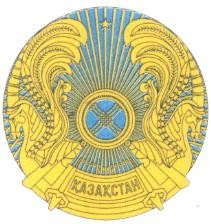 РЕСПУБЛИКАНСКОЕ ГОСУДАРСТВЕННОЕ УЧРЕЖДЕНИЕ«НАЦИОНАЛЬНЫЙ БАНК РЕСПУБЛИКИ КАЗАХСТАН»БАСҚАРМАСЫНЫҢ ҚАУЛЫСЫПОСТАНОВЛЕНИЕ ПРАВЛЕНИЯ23 сентября 2013 годаАлматы қаласы№ 250город АлматыДт1030Ағымдағы шоттардағы ақша қаражатыКт3050 03Бағалы қағаздармен «РЕПО» операциялары.»;Дт3050 03Бағалы қағаздармен «РЕПО» операциялары3380 02Бағалы	қағаздармен	«РЕПО»	операциялары	бойыншасыйақы түрінде есептелген шығыстарКт1030Ағымдағы шоттардағы ақша қаражаты.Дт1150 01Бағалы қағаздармен «кері РЕПО» операцияларыКт1030Ағымдағы шоттардағы ақша қаражаты.»;Дт1030Ағымдағы шоттардағы ақша қаражатыКт1150 01Бағалы қағаздармен «кері РЕПО» операциялары1270 02Бағалы қағаздармен «кері РЕПО» операциялары бойыншасыйақы түрінде есептелген кірістер.».Баптың атауыЖол кодыЕсепті кезеңніңаяғындаӚткен жылдыңаяғында1234АктивтерБӛлінген активтер1оның ішінде:талап ету құқықтары1.1кастодиан	банктің	шоттарындағы	бӛлінгенактивтер1.2Екінші деңгейдегі банктердегі салымдар2Акциялар3Борыштық бағалы қағаздар4Туынды бағалы қағаздар5Басқа активтер6Активтердің жиынтығы7МіндеттемелерШығарылған облигациялар8Есептелген купон бойынша кредиторлық берешек9Басқа міндеттемелер10Міндеттемелердің жиынтығы11Бірінші басшы(ол болмаған кезеңде – оның орнындағы тұлға)күніБас бухгалтеркүніОрындаушыкүніТелефонМӛрдің орныБаптың атауыБаптың атауыБаптың атауыЖол кодыЕсепті кезеңніңаяғындаӚткен жылдыңаяғында111234АктивтерАктивтерАктивтерЕкінші деңгейдегі банктердің шоттарындағы ақшаЕкінші деңгейдегі банктердің шоттарындағы ақшаЕкінші деңгейдегі банктердің шоттарындағы ақша1Екінші деңгейдегі банктердегі салымдарЕкінші деңгейдегі банктердегі салымдарЕкінші деңгейдегі банктердегі салымдар2Акциялар (қатысу үлестері)Акциялар (қатысу үлестері)Акциялар (қатысу үлестері)3Жалға берілген бӛлінген активтерЖалға берілген бӛлінген активтерЖалға берілген бӛлінген активтер4Басқа да активтерБасқа да активтерБасқа да активтер5Активтердің жиынтығыАктивтердің жиынтығыАктивтердің жиынтығы6МіндеттемелерМіндеттемелерМіндеттемелерАйналысқа	шығарылғансертификаттарыисламдықжалдау7Айналысқа	шығарылғансертификаттарыисламдыққатысу8Исламдық	бағалы	қағаздар	бойынша	кірістітӛлеуге байланысты кредиторлық берешекИсламдық	бағалы	қағаздар	бойынша	кірістітӛлеуге байланысты кредиторлық берешекИсламдық	бағалы	қағаздар	бойынша	кірістітӛлеуге байланысты кредиторлық берешек9олардың ішінде:олардың ішінде:олардың ішінде:исламдық жалдау сертификаттары бойыншаисламдық жалдау сертификаттары бойыншаисламдық жалдау сертификаттары бойынша9.1исламдық қатысу сертификаттары бойыншаисламдық қатысу сертификаттары бойыншаисламдық қатысу сертификаттары бойынша9.2Комиссиялық сыйақылар бойынша кредиторлықберешекКомиссиялық сыйақылар бойынша кредиторлықберешекКомиссиялық сыйақылар бойынша кредиторлықберешек10Басқа да міндеттемелерБасқа да міндеттемелерБасқа да міндеттемелер11Міндеттемелердің жиынтығыМіндеттемелердің жиынтығыМіндеттемелердің жиынтығы12Бірінші басшы(ол болмаған кезеңде – оның орнындағы тұлға)күніБас бухгалтеркүніОрындаушыкүніТелефонМӛрдің орныБаптың атауыЖолкодыЕсептіжылдаӚткен жылда1234КірістерҚаржылық жалдаудан болған кірістер1Операциялық жалдаудан болған кірістер2Инвестициялық жоба бойынша кірістер3олардың ішінде:акциялар бойынша дивидендтер түрінде3.1Басқа да кірістер (түсімдер)4Кірістердің жиынтығы5ШығыстарИсламдық бағалы қағаздар бойынша кірістердітӛлеуге байланысты шығыстар6олардың ішінде:исламдық жалдау сертификаттары бойынша6.1исламдық қатысу сертификаттары бойынша6.2Комиссиялық сыйақылар7Операциялық шығыстар8оның ішінде:амортизациялық аударымдар және тозу8.1ағымдағы	салықтар	және	бюджетке	тӛленетінбасқа да міндетті тӛлемдер8.2Басқа да шығыстар9Шығыстардың жиынтығы10Резервтік қорды құрғанға дейінгі таза пайда11Резервтік қорды қалыптастыру (қалпына келтіру)бойынша шығыстар12Таза пайданың (зиянның) жиынтығы13Бірінші басшы(ол болмаған кезеңде – оның орнындағы тұлға)күніБас бухгалтеркүніОрындаушыкүніТелефонМӛрдің орныБаптың атауыЖол кодыЕсептікезеңнің аяғындаӚткенжылдың аяғында1234АктивтерАқша қаражаты және ақша қаражатыныңбаламалары1олардың ішінде:кассадағы қолма-қол ақша1.1банктердің	және	банк	операцияларыныңжекелеген	түрлерін	жүзеге	асыратын ұйымдардың шоттарындағы ақша1.2Тазартылған бағалы металдар2Орналастырылған салымдар (құнсыздануға арналған резервтерді шегергенде)3Ӛзгерістері	пайданың	немесе	зиянның құрамында кӛрсетілетін әділ құн бойыншабағаланатын бағалы қағаздар4Туынды құралдар5Сату	үшін	қолда	бар	бағалы	қағаздар (құнсыздануға	арналған	резервтердішегергенде)6«Кері РЕПО» операциялары7Берілген аванстар8Болашақ кезеңдердің шығыстары9Комиссиялық сыйақылар10оның ішінде:зейнетақы активтерінен10.1зейнетақы	активтері	бойыншаинвестициялық кірістен (зияннан)10.2Қорлар11Ӛтеуге дейін ұсталатын бағалы қағаздар(құнсыздануға	арналған	резервтерді шегергенде)12Инвестициялық мүлік13Басқа	заңды	тұлғалардың	капиталынаинвестициялар14Дебиторлық	берешек	(құнсыздануғаарналған резервтерді шегергенде)15Сатуға	арналған	ұзақ мерзімді активтер(шығатын топтар)16Материалдық емес активтер (амортизацияны және	құнсызданудан	болған	зияндардышегергенде)17Негізгі	құрал-жабдықтар	(амортизацияныжәне	құнсызданудан	болған	зияндарды шегергенде)18Кейінге қалдырылған салық талабы19Басқа дебиторлық берешек (құнсыздануғаарналған резервтерді шегергенде)20Салықтар және бюджетке тӛленетін басқа даміндетті	тӛлемдер	бойынша	бюджетке талаптар21Басқа активтер22Активтердің жиынтығы23МіндеттемелерТуынды құралдар24«РЕПО» операциялары25Алынған қарыздар26Кредиторлық берешек27Алынған аванстар28Резервтер29Акционерлермен акциялар бойынша есепайырысулар бойынша есептелген шығыстар30Қызметкерлермен	есеп	айырысуларбойынша есептелген шығыстар31Болашақ кезеңдердің кірістері32Кейінге қалдырылған салық міндеттемесі33Салықтар және бюджетке тӛленетін басқа даміндетті	тӛлемдер	бойынша	бюджет алдындағы міндеттеме34Басқа міндеттемелер35Міндеттемелердің жиынтығы36Меншікті капиталЖарғылық капитал37оның ішінде:жай акциялар37.1артықшылықты акциялар37.2Сыйлықақылар (қосымша тӛленген капитал)38Алынған капитал39Резервтік капитал40Басқа резервтер41Бӛлінбеген пайда (жабылмаған зиян)42оның ішінде:ӛткен жылдардағы42.1есепті кезеңдегі42.2Азшылық үлесі43Капиталдың жиынтығы44Капитал мен міндеттемелердің жиынтығы45Бірінші басшы(ол болмаған кезеңде – оның орнындағы тұлға)күніБас бухгалтеркүніОрындаушыкүніТелефонМӛрдің орныБаптардың атауыЖол кодыЕсепті кезеңдеАғымдағы жылдың басынан бергі кезеңде (ӛспелі жиынтығымен)Алдыңғы жылдың осындай кезеңіндеАлдыңғы жылдың басынан бергі осындай кезеңде (ӛспеліжиынтығымен)123456Комиссиялық сыйақы1оның ішінде:зейнетақы активтерінен1.1зейнетақы	активтері	бойыншаинвестициялық кірістен (зияннан)1.2Ағымдағы шоттар мен орналастырылған салымдар	бойынша	сыйақы	түріндегікірістер2Сатып алынған бағалы қағаздар бойыншасыйақы (купон және (немесе) дисконт) түріндегі кірістер3Бағалы	қағаздарды	сатып	алу-сатуданболған кірістер (шығыстар) (нетто)4Ӛзгерістері пайданың немесе зиянның құрамында кӛрсетілетін әділ құн бойынша бағаланатын бағалы қағаздар құныныңӛзгеруінен болған кірістер (шығыстар)5«Кері	РЕПО»	операциялары	бойыншакірістер6Тазартылған	бағалы	металдарменоперациялардан	болған	кірістер (шығыстар)7Шетел валютасын қайта бағалаудан болғанкірістер (шығыстар) (нетто)8Қаржылық емес активтерді сатудан жәнеалудан болған кірістер9Басқа кірістер10Кірістердің жиынтығы11Комиссиялық шығыстар12олардың ішінде:зейнетақы	активтерін	инвестициялықбасқаруды жүзеге асыратын ұйымдарға сыйақы12.1кастодиан банктерге сыйақы12.2Сатып алынған бағалы қағаздар бойыншасыйақы (сыйлықақы) түріндегі шығыстар13«РЕПО»	операциялары	бойыншашығыстар14Алынған қарыздар мен қаржылық жалдау бойынша сыйақы түріндегі шығыстар15Жалпы әкімшілік шығыстар16оның ішінде:еңбекке	ақы	тӛлеу	және	іссапаршығыстары16.1амортизациялық аударымдар және тозу16.2ағымдағы жалдау бойынша шығыстар16.3салықтарды		және	бюджетке	тӛленетін басқа	да	міндетті		тӛлемдерді	тӛлеубойынша шығыстар (корпоративтік табыс салығынан басқа)16.4басқа әкімшілік шығыстар16.5Қаржылық емес активтерді сатудан жәнеактивтерді ӛткізуден болған шығыстар17Басқа шығыстар18Шығыстардың жиынтығы19Резервтерге (провизияларға) аударылғанғадейінгі пайда (зиян)20Операциялар бойынша ықтимал ысырапқа арналған резервтер (резервтерді қалпынакелтіру)21Басқа	заңды	тұлғалардың	капиталынақатысудан кіріс22Кезеңдегі пайда (зиян)23Салық салынғанға дейінгі пайда (зиян)24Корпоративтік табыс салығы25Салық салынғаннан кейінгі таза пайда(зиян)26Тоқтатылған	қызметтен	болған	пайда(зиян)27Азшылық үлесі28Кезең ішіндегі таза пайда (зиян)29Бірінші басшы(ол болмаған кезеңде – оның орнындағы тұлға)күніБас бухгалтеркүніОрындаушыкүніТелефонМӛрдің орныБаптың атауыЖол кодыЕсептікезеңнің аяғындаӚткен жылдың аяғында1234АктивтерЕкінші деңгейдегі банктердің және банк операцияларының жекелеген түрлерін жүзеге	асыратын	ұйымдардыңшоттарындағы ақша1Тазартылған бағалы металдар2Қазақстан	Республикасының		Ұлттық Банкіндегі	және	екінші	деңгейдегібанктердегі	салымдар	(құнсыздануға арналған резервтерді шегергенде)3Әділ құны бойынша бағаланатын бағалықағаздар4«Кері РЕПО» операциясы бойынша талаптар5Туынды құралдар6Сыртқы басқарудағы активтер7Дебиторлық берешек8Амортизациялық	құны	бойыншабағаланатын бағалы қағаздар (құнсыздануға арналған резервтерді шегергенде)9Басқа активтер10Активтердің жиынтығы11МіндеттемелерАлушылардың	зейнетақы	тӛлемдерібойынша талаптары12Комиссиялық	сыйақылар	бойыншакредиторлық берешек13оның ішінде:зейнетақы активтерінен13.1инвестициялық кірістен (зияннан)13.2Зейнетақы	тӛлемдерінен	алынатын	жекетабыс	салығы	бойынша	кредиторлық берешек14Туынды құралдар15Басқа міндеттемелер16Міндеттемелердің жиынтығы17Таза активтердің жиынтығы18Бірінші басшы(ол болмаған кезеңде – оның орнындағы тұлға)күніБас бухгалтеркүніОрындаушыкүніТелефонМӛрдің орныБаптың атауыЖолкодыАлдыңғы есептікезеңдеЕсепті кезеңде1245Кезең басындағы таза зейнетақыактивтері1Зейнетақы жарналары2оның ішінде:міндетті2.1ерікті2.2ерікті кәсіби2.3Басқа	жинақтаушы	зейнетақы қорларынан	түскен	зейнетақыжинақтары3Орналастырылған	салымдарбойынша сыйақы түріндегі кірістер4Бағалы қағаздар бойынша сыйақы(купон немесе дисконт) түріндегі кірістер5«Кері	РЕПО»	операцияларыбойынша кірістер6Акциялар	бойынша	дивидендтертүріндегі кірістер7Бағалы	қағаздарды	сатып	алу- сатудан		болған	кіріс	(шығыс)(нетто)8Қайта бағалаудан болған кірістер (шығыстар) (нетто)9оның ішінде:әділ	құн	бойынша	бағаланатынбағалы қағаздардың әділ құнының ӛзгеруінен9.1шетел валютасын қайта бағалаудан9.2басқа активтерді қайта бағалаудан9.3Сыртқы	басқарудағы	активтербойынша кірістер (шығыстар)10Басқа қаржылық активтер бойыншасыйақы түріндегі кірістер11Ӛсімпұлдар	және	айыппұлдартүріндегі кірістер12оның ішінде:міндетті	зейнетақы	жарналарынуақтылы аудармағаны үшін12.1міндетті	кәсіби	зейнетақы жарналарын уақтылы аудармағаныүшін12.2зейнетақы	жинақтарын	аударудыуақтылы жүзеге асырмағаны үшін12.3зейнетақы	активтерін	тиісіншебасқармағаны үшін12.4Теріс комиссиялық сыйақыны ӛтеу12Инвестициялық қызметтен болғанбасқа кірістер13Басқа түсімдер14Кірістердің жиынтығы15Тӛленген	немесе	тӛленуге	тиістізейнетақылар16оның ішінде:жасы бойынша16.1жерлеуге16.2мүгедектігі бойынша16.3Қазақстан	Республикасынан	тысжерге	тұрақты	тұруға	кетуі бойынша16.4мұрагерлерге16.5еңбек сіңірген жылдар бойынша16.6сақтандыру ұйымдарына16.7Тӛлем кӛзінен жеке табыс салығы17Жинақтаушы	зейнетақы	қорынатиесілі комиссиялық сыйақы18оның ішінде:зейнетақы активтерінен18.1орналастырылған	зейнетақыактивтері бойынша инвестициялық кірістен (зияннан)18.2Басқа	жинақтаушы	зейнетақы қорларына зейнетақы жинақтарынаудару19Инвестициялық	кірістен	болғанбасқа шығыстар20Басқа шығыстар21Шығыстардың жиынтығы22Анықталмаған	сомалар	(қатеесептелген)23Анықталмаған сомаларды қайтару24Кезең аяғындағы таза активтер25Таза	зейнетақы	активтеріне26ӛзгерістерБірінші басшы(ол болмаған кезеңде – оның орнындағы тұлға)күніБас бухгалтеркүніОрындаушыкүніТелефонМӛр орныБаптың атауыЖол кодыЕсептікезеңнің аяғындаАлдыңғыжылдың аяғында1234АктивтерАқша және ақша баламалары1Орналастырылған	салымдар	(құнсыздануғаарналған резервтерді шегергенде)2Ӛзгерулері	пайданың	немесе	зиянныңқұрамында кӛрсетілетін әділ құн бойынша бағаланатын бағалы қағаздар3Сатуға арналған қолда бар бағалы қағаздар (құнсыздануға	арналған	резервтердішегергенде)4«Кері РЕПО» операциялары5Тазартылған бағалы металдар6Туынды құралдар7Еңбек сіңірілмеген сыйлықақылар бойыншақайта	сақтандыру активтері (құнсыздануға арналған резервтерді шегергенде)8Болған, бірақ мәлімделмеген зияндар бойынша қайта сақтандыру активтері (құнсыздануға арналған резервтердішегергенде)9Ӛмірді сақтандыру (қайта сақтандыру) шарттары бойынша болмаған зияндар бойынша қайта сақтандыру активтері (құнсыздануға арналған резервтердішегергенде)10Аннуитет шарттары бойынша болмаған зияндар бойынша қайта сақтандыру активтері (құнсыздануға арналған резервтердішегергенде)11Мәлімделген, бірақ реттелмеген зияндар бойынша қайта сақтандыру активтері (құнсыздануға арналған резервтердішегергенде)12Қосымша	резервтер	бойынша	қайта сақтандыру активтері (құнсыздануға арналғанрезервтерді шегергенде)13Сақтандырушылардан	(қайта14сақтандырушылардан) және делдалдардан алынатын	сақтандыру	сыйақылары (құнсыздануға арналған резервтердішегергенде)Қайта сақтандыру бойынша есептелген комиссиялық кірістер15Басқа	дебиторлық	берешек	(құнсыздануғаарналған резервтерді шегергенде)16Сақтандырушыларға	берілген		қарыздар (құнсыздануға	арналған	резервтердішегергенде)17Болашақ кезеңдердің шығыстары18Ағымдағы салық активі19Кейінге қалдырылған салық талабы20Ӛтелгенге дейін ұсталатын бағалы қағаздар(құнсыздануға	арналған	резервтерді шегергенде)21Басқа	заңды	тұлғалардың	капиталына салынатын инвестициялар22Негізгі құралдар (нетто)23Инвестициялық мүлік24Сатуға арналған ұзақ мерзімді активтер25Материалдық емес активтер (нетто)26Басқа активтер27Активтердің жиынтығы28МіндеттемелерЕңбек сіңірілмеген сыйлықақы резерві29Ӛмірді	сақтандыру	(қайта	сақтандыру)шарттары бойынша болмаған зияндар резерві30Аннуитет	шарттары	бойынша	болмағанзияндар резерві31Болған, бірақ мәлімделмеген зияндар резерві32Мәлімделген,	бірақ	реттелмеген	зияндаррезерві33Қосымша резервтер34Алынған қарыздар35Қайта сақтандырушылармен есеп айырысулар36Сақтандыру	(қайта	сақтандыру)	қызметібойынша делдалдармен есеп айырысулар37Акционерлермен дивидендтер бойынша есепайырысулар38Сақтандыру	(қайта	сақтандыру)	шарттары бойынша тӛленуге тиіс шоттар39Басқа кредиторлық берешек40Бағалау міндеттемелері41«РЕПО» операциялары42Туынды құралдар43Шығарылған облигациялар44Болашақ кезеңдердің кірістері45Ағымдағы салық міндеттемесі46Кейінге қалдырылған салық міндеттемесі47Басқа міндеттемелер48Міндеттемелердің жиынтығы49КапиталЖарғылық	капитал	(құрылтайшылардың жарналары)50Алынып	қойылған	капитал(құрылтайшылардың жарналары)51Резервтік капитал52Болжанбаған тәуекелдердің резерві53Тұрақтандыру резерві54Қайта бағалау нәтижелері55Бӛлінбеген пайда (ӛтелмеген зиян)56оның ішінде:ӛткен жылдардың56.1есепті кезеңнің56.2Капиталдың жиынтығы57Капиталдың және міндеттемелердіңжиынтығы58Бірінші басшы(ол болмаған кезеңде – оның орнындағы тұлға)күніБас бухгалтеркүніОрындаушыкүніТелефонМӛр орныБаптың атауыЖол кодыЕсепті кезең үшінАғымдағы жылдың басынан бергі кезең үшін (ӛспелі жиынтығымен)Ӛткен жылдың осындай кезеңі үшінӚткен жылдың басынан бергі осындай кезең үшін (ӛспелі жиынтығымен)123456КірістерСақтандыру қызметінен болған кірістерСақтандыру	шарттары	бойыншақабылданған сақтандыру сыйлықақылары1Қайта	сақтандыру	шарттары	бойыншақабылданған сақтандыру сыйлықақылары2Қайта сақтандыруға берілген сақтандырусыйлықақылары3Сақтандыру	сыйлықақыларының	тазасомасы4Еңбек	сіңірілмеген	сыйлықақылар резервінің ӛзгеруі5Еңбек	сіңірілмеген	сыйлықақылар бойынша қайта сақтандыру активтерініңӛзгеруі6Еңбек	сіңірілген	сақтандырусыйлықақыларының таза сомасы7Сақтандыру	қызметі	бойыншакомиссиялық сыйақы түріндегі кірістер8Сақтандыру	қызметінен	болған	басқакірістер9Инвестициялық қызметтен болған кірісСыйақы алуға байланысты кірістер10олардың ішінде:бағалы қағаздар бойынша сыйақы (купоннемесе дисконт) түріндегі кірістер10.1орналастырылған	салымдар	бойыншасыйақы түріндегі кірістер10.2қаржы	активтермен	жүргізілетіноперациялар бойынша кірістер (шығыстар)11(нетто)олардың ішінде:бағалы қағаздар сатып алу-сатудан болғанкірістер (шығыстар) (нетто)11.1«РЕПО» операцияларынан болған кірістер(шығыстар) (нетто)11.2тазартылған	бағалы	металдармен операциялардан		болған		кірістер(шығыстар)11.3туынды	қаржы	құралдарыменоперациялардан	болған	кірістер (шығыстар)11.4Қайта	бағалаудан	болған	кірістер(шығыстар) (нетто):12олардың ішінде:ӛзгерулері пайданың немесе зиянның құрамында кӛрсетілетін әділ құн бойынша бағаланатын бағалы қағаздар құнының ӛзгеруінен болған кірістер (шығыстар)(нетто)12.1шетел валютасын қайта бағалаудан болғанкірістер (шығыстар) (нетто)12.2тазартылған	бағалы	металдарды	қайтабағалаудан болған кірістер (шығыстар)12.3туынды	қаржы	құралдарын	қайтабағалаудан болған кірістер (шығыстар)12.4Басқа	заңды	тұлғалардың	капиталынақатысудан болған кірістер13Инвестициялық қызметтен болған басқакірістер14Ӛзге қызметтен болған кірістерАктивтерді	сатудан	және	активтердіалудан	(беруден)	болған	кірістер (шығыстар)15Ӛзге қызметтен болған басқа кірістер16Басқа кірістер17Кірістердің жиынтығы18ШығыстарСақтандыру		шарттары		бойынша сақтандыру	тӛлемдерін	жүзеге	асырубойынша шығыстар19Қайта сақтандыруға қабылданған шарттарбойынша сақтандыру тӛлемдерін жүзеге асыру бойынша шығыстар20Қайта сақтандыруға берілген тәуекелдербойынша шығыстарды ӛтеу21Регрестік талап бойынша ӛтем (нетто)22Сақтандыру	тӛлемдерін	жүзеге	асыру23бойынша таза шығыстарСақтандыру зияндарын реттеу бойыншашығыстар24Ӛмірді	сақтандыру	(қайта	сақтандыру)шарттары	бойынша	болмаған	зияндар резервінің ӛзгеруі25Ӛмірді сақтандыру (қайта сақтандыру) шарттары бойынша болмаған зияндар бойынша қайта сақтандыру активтерініңӛзгеруі26Аннуитет шарттары бойынша болмағанзияндар резервінің ӛзгеруі27Аннуитет шарттары бойынша болмаған зияндар	бойынша	қайта	сақтандыруактивтерінің ӛзгеруі28Болған,	бірақ	мәлімделмеген	зияндаррезервінің ӛзгеруі29Болған,	бірақ	мәлімделмеген	зияндарбойынша қайта сақтандыру активтерінің ӛзгеруі30Мәлімделген, бірақ реттелмеген зияндаррезервінің ӛзгеруі31Мәлімделген, бірақ реттелмеген зияндарбойынша қайта сақтандыру активтерінің ӛзгеруі32Қосымша резервтердің ӛзгеруі33Қосымша	резервтер	бойынша	қайтасақтандыру активтерінің ӛзгеруі34Сақтандыру	қызметі	бойыншакомиссиялық	сыйақы	тӛлеу	бойынша шығыстар35Сыйақы тӛлеуге байланысты шығыстар36олардың ішінде:бағалы	қағаздар	бойынша	сыйлықақытүріндегі шығыстар36.1Құнсыздану	бойынша	резервтергеарналған шығыстар37Құнсыздану бойынша резервтерді қалпынакелтіру38Құнсыздану	бойынша	резервтергеарналған таза шығыстар39Жалпы және әкімшілік шығыстар40олардың ішінде:еңбекке	ақы	тӛлеу	және	іссапар шығыстары40.1корпоративтік табыс салығын қоспағанда, бюджетке тӛленетін ағымдағы салықтаржәне басқа да міндетті тӛлемдер40.2ағымдағы жалдау бойынша шығыстар40.3Амортизациялық ақша аударымдары жәнетозу41Басқа шығыстар42Шығыстардың жиынтығы43Кезең ішіндегі пайда (зиян)44Тоқтатылған	қызметтен	болған	пайда(зиян)45Корпоративтік табыс салығын тӛлегенгедейінгі таза пайда (зиян)46Корпоративтік табыс салығы47оның ішінде:негізгі қызметтен47.1ӛзге қызметтен47.2Салықтарды тӛлегеннен кейінгі таза пайда(зиян) жиынтығы48Бірінші басшы(ол	болмаған	кезеңде	–	оның орнындағы тұлға)күніБас бухгалтеркүніОрындаушыкүніТелефонМӛр орныБаптың атауыЖол кодыЕсептікезеңнің аяғындаАлдыңғыжылдың аяғында1234АктивтерАқша	қаражаты	және	ақша	қаражатыныңбаламалары1олардың ішінде:кассадағы қолма-қол ақша1.1.банктердегі	және	банк	операцияларыныңжекелеген	түрлерін	жүзеге	асыратын ұйымдардағы шоттардағы ақша1.2.Тазартылған бағалы металдар2Ӛзгерулері пайданың немесе зиянның құрамында кӛрсетілетін әділ құн бойынша бағаланатын бағалықағаздар3Туынды қаржы құралдары4Сату	үшін	қолда	бар	бағалы	қағаздар(құнсыздануға арналған резервтерді шегергенде)5Дебиторлық берешек6Комиссиялық сыйақылар7олардың ішінде:зейнетақы активтерінен7.1зейнетақы	активтері	бойынша	инвестициялықкірістен (зияннан)7.2Ӛтеуге	дейін	ұсталатын	бағалы	қағаздар(құнсыздануға арналған резервтерді шегергенде)8«Кері РЕПО» операциясы9Орналастырылған	салымдар	(құнсыздануғаарналған резервтерді шегергенде)10Берілген	қаржылық	жалдау	(құнсыздануғаарналған резервтерді шегергенде)11Берілген	қарыздар	(микрокредиттер)(құнсыздануға арналған резервтерді шегергенде)12Инвестициялық мүлік13Басқа	заңды	тұлғалардың	капиталынаинвестициялар және реттелген борыш14Қорлар15Сатуға	арналған	ұзақ	мерзімді	активтер(шығарылатын топтар)16Материалдық емес активтер (амортизацияны және17құнсызданудан болған зияндарды шегергенде)Негізгі	құралдар	(амортизацияны	жәнеқұнсызданудан болған зияндарды шегергенде)18Ағымдағы салық талабы19Кейінге қалдырылған салық талабы20Басқа активтер21Активтердің жиынтығы22МіндеттемелерТартылған салымдар23Туынды құралдар24Шығарылған борыштық бағалы қағаздар25«РЕПО» операциясы26Алынған қарыздар27Кредиторлық берешек28Резервтер29Акционерлермен	акциялар	бойынша	есепайырысулар бойынша есептелген шығыстар30Реттелген борыш31Ағымдағы салық міндеттемесі32Кейінге қалдырылған салық міндеттемесі33Басқа міндеттемелер34Міндеттемелердің жиынтығы35Меншікті капиталЖарғылық капитал36олардың ішінде:жай акциялар36.1артықшылықты акциялар36.2Сыйлықақы (қосымша тӛленген капитал)37Алынған капитал38Резервтік капитал39Басқа резервтер40Бӛлінбеген пайда (жабылмаған зиян):41оның ішінде:ӛткен жылдардың41.1есепті кезеңнің41.2Азшылық үлесі42Капиталдың жиынтығы43Капитал мен міндеттемелердің жиынтығы(35-жол+44-жол)44Бірінші басшыкүні(ол	болмаған	кезеңде	–	оныңорнындағы тұлға)(ол	болмаған	кезеңде	–	оныңорнындағы тұлға)(ол	болмаған	кезеңде	–	оныңорнындағы тұлға)(ол	болмаған	кезеңде	–	оныңорнындағы тұлға)Бас бухгалтеркүніОрындаушыкүніТелефонМӛр орныБаптың атауыЖол кодыЕсепті кезеңдеАғымдағы жылдың басынан бергі кезеңде (ӛспелі жиынтығымен)Алдыңғы жылдың осындай кезеңіндеАлдыңғы жылдың басынан бергі осындай кезеңде (ӛспеліжиынтығымен)123456Сыйақы алумен байланысты кірістер1оның ішінде:корреспонденттік және ағымдағы шоттарбойынша1.1орналастырылған салымдар бойынша1.2берілген қарыздар (микрокредиттер)бойынша1.3берілген қаржы жалдау бойынша1.4сатып алынған бағалы қағаздар бойынша1.5«кері РЕПО» операциялары бойынша1.6сыйақы алумен байланысты басқа дакірістер1.7Комиссиялық сыйақылар2оның ішінде:Зейнетақы активтерінен2.1зейнетақы активтері бойынша отинвестициялық кірістің (шығынның)2.2Сыйақыны алумен байланысты банктікжәне ӛзге де қызметті жүзеге асырудан түскен кірістер3оның ішінде:аударым операцияларды жүзеге асырудантүскен кірістер3.1клиринг операцияларын жүзеге асырудантүскен кірістер3.2кассалық операцияларды жүзеге асырудантүскен кірістер3.3сейфтік операцияларды жүзеге асырудан түскен кірістер3.4инкассациядан түскен кірістер3.5сыйақыны алумен байланысты емесбанктік және ӛзге де қызметті жүзеге асырудан түскен басқа да кірістер3.6Қаржы активтері бойынша кірістер(шығыстар) (нетто)4оның ішінде:Қаржы активтерін сатып алу-сатудантүскен кірістер (шығыстар) (нетто)4.1Ӛзгерістері пайда немесе шығынның құрамында кӛрсетілетін әділ құны бойынша бағаланатын қаржы активтерініңӛзгеруінен кірістер (шығыстар) (нетто)4.2Шетел валютасын қайта бағалауданкірістер (шығыстар) (нетто)5Дивидендтер6Үлестес ұйымдарға қатысуменбайланысты кірістер7Активтерді сатудан (шығарудан) кірістер8Басқа да кірістер9Кірістер жиынтығы (1- 9-жолдары сомасы)10Сыйақыны тӛлеумен байланыстышығыстар11оның ішінде:тартылған салымдар бойынша11.1алынған қарыздар бойынша11.2алынған қаржылық жалдау бойынша11.3Шығарылған бағалы қағаздар бойынша11.4«РЕПО» операциялары бойынша11.5сыйақыны тӛлеумен байланысты басқа дашығыстар11.6Комиссиялық шығыстар12оның ішінде:басқарушы агентке сыйақы12.1кастодиандық қызмет үшін сыйақы12.2Сыйақыны тӛлеумен байланысты емесбанктік және ӛзге де қызмет бойынша шығыстар13оның ішінде:аударым операцияларын жүзеге асырудан шығыстар13.1клиринг операцияларын жүзеге асыруданшығыстар13.2кассалық операцияларды жүзеге асыруданшығыстар13.3сейфтік операцияларды жүзеге асыруданшығыстар13.4инкассацияны жүзеге асырудан шығыстар13.5Операциялық шығыстар14оның ішінде:еңбекке ақы тӛлеу және іссапар ақысынтӛлеуге шығыстар14.1амортизациялық аударымдар14.2шығыс материалдары14.3корпоративтік табыс салығын қоспағанда, салықтарды және бюджетке тӛленетін, басқа да міндетті тӛлемдерін тӛлеубойынша шығыстар14.4Активтерді сатудан немесе ӛтеусіз беруденшығыстар15Басқа да шығыстар16Шығыстар жиынтығы (11-16 жолдарысомасы)17Резервтерге (провизияларға) аударылғанғадейінгі пайда (шығын) (10-жол – 17-жол)18Операциялар бойынша ықтималшығындарға арналған резервтер (резервтерді қалпына келтіру)19Корпоративтік табыс салығын тӛлегенгедейінгі таза пайда (шығын) (18-жол –19- жол20Корпоративтік табыс салығы21Корпоративтік табыс салығын тӛлегеннен кейінгі таза пайда (шығын) (20-жол – 21-жол)22Тоқтатылған қызметтен пайда (шығын)23Азшылық үлесі24Кезең ішіндегі таза пайда (шығын) жиынтығы(22-жол +/- 23-жол – 24-жол)25Бірінші басшы(ол болмаған кезде – оның орнындағы адам)күніБас бухгалтеркүніОрындаушыкүніТелефонМӛр орныБаптың атауыЖол кодыЕсепті кезеңдеАғымдағы жылдың басынан бергі кезеңде (ӛспелі жиынтығымен)Алдыңғы жылдың осындай кезеңіндеАлдыңғы жылдың басынан бергі осындай кезеңде (ӛспеліжиынтығымен)123456Дайын ӛнімді (жұмыстарды, қызметтерді)сатудан кіріс1Дайын ӛнімнің (жұмыстардың,қызметтердің) ӛзіндік құны2оның ішінде:материалдарға шығыстар2.1Еңбек ақы және іссапар ақылары н тӛлеугешығыстар2.2Жалпы пайда (1-жол – 2-жол)3Қаржылық қызметке байланысты кірістерСыйақы алумен байланысты кірістер4оның ішінде:корреспонденттік және ағымдағы шоттарбойынша4.1орналастырылған салымдар бойынша4.2берілген қарыздар бойынша4.3берілген қаржылық жалдау бойынша4.4сатып алынған бағалы қағаздар бойынша4.5«кері ΡΕΠΟ» операциялары бойынша4.6Сыйақы алумен байланысты басқа дакірістер4.7Сыйақыны алумен байланысты емескірістер5оның ішінде:аударым операцияларын жүзеге асырудан кірістер5.1клиринг операцияларын жүзеге асыруданкірістер5.2кассалық операцияларды жүзеге асыруданкірістер5.3инкассацияны жүзеге асырудан кірістер5.4Қаржылық қызметпен байланысты басқада кірістер6қаржы активтері бойынша кірістер(шығыстар) (нетто)7оның ішінде:қаржы активтерін сатып алу-сатуданкірістер (шығыстар) (нетто)7.1әділ құны бойынша бағаланатын қаржы активтері құнының ӛзгеруінен кірістер(шығыстар) (нетто)7.2Шетел валютасын қайта бағалаудан кірістер (шығыстар) нетто)8Қаржы қызметімен байланысты емес басқада кірістер9Басқа заңды тұлғалардың капиталынақатысудан кірістер10Активтерді сатудан (есептен шығарудан)кірістер11Басқа да кірістер12Кірістер жиынтығы (3 – 12-жолдарыныңжиынтығы)13Дайын ӛнімді (жұмыстарды, қызметтерді)сатумен байланысты шығыстар14Операциялық шығыстар15оның ішінде:еңбекақы және іссапар ақыларын тӛлеугешығыстар15.1амортизациялық аударымдар15.2Салықтарды және бюджетке басқа да міндетті тӛлемдерді (корпоративтік табыс салығынан басқа) тӛлеу бойыншашығыстар15.3Қаржылық қызметпен байланыстышығыстарСыйақы тӛлеумен байланысты шығыстар16оның ішінде:тартылған салымдар бойынша16.1алынған қарыздар бойынша16.2алынған қаржылық жалдау бойынша16.3шығарылған бағалы қағаздар бойынша16.4«ΡΕΠΟ» операциялары бойынша16.5сыйақы алумен байланысты басқа дашығыстар16.6Сыйақы алумен байланысты емесқаржылық қызмет бойынша шығыстар17оның ішінде:аударым операцияларын жүзеге асыруданшығыстар17.1клиринг операцияларын жүзеге асыруданшығыстар17.2кассалық операцияларды жүзеге асыруданшығыстар17.3инкассацияны жүзеге асырудан шығыстар17.4Басқа да шығыстар18Шығыстар жиынтығы (14- 18-жолдарысомасы)19Корпоративтік табыс салығын тӛлегенгедейін таза пайда (шығын) (13-жол –19- жол)20Корпоративтік табыс салығы21Корпоративтік табыс салығын тӛлегенненкейін таза пайда (шығын) (20-жол –21- жол)22Тоқтатылған қызметтен пайда (зиян)23Азшылық үлесі24Кезеңдегі таза пайда (шығын) жиынтығы(22-жол +/– 23-жол –24-жол)25Бірінші басшы(ол болмаған кезде – оның орнындағы адам)күніБас бухгалтеркүніОрындаушыкүніТелефонМӛр орныБаптың атауыЖол кодыЕсепті кезеңніңсоңындаЕсепті кезеңніңбасында1245АктивтерБанктердегі шоттардағы ақша1Банктердегі салымдар2Бағалы қағаздар3оның ішінде:Қазақстан Республикасының мемлекеттік бағалы қағаздары3.1халықаралық қаржы ұйымдарының бағалықағаздары3.2шетел эмитенттерінің мемлекеттік емесбағалы қағаздары3.3шет мемлекеттерінің бағалы қағаздары3.4Қазақстан Республикасы эмитенттерініңмемлекеттік емес бағалы қағаздары3.5басқа да бағалы қағаздар3.6Депозитарлық қолхаттар4Инвестициялық пай қорларының пайлары5Акционерлік қоғам болып табылмайтынзаңды тұлғалардың капиталына инвестициялар6«кері РЕПО» операциялары бойыншаталаптар7Дебиторлық берешек8Туынды қаржы құралдары9Басқа да қаржы активтері10оның ішінде:жер учаскелері10.1Үйлер мен ғимараттар10.2салынып жатқан және қайта құрылатынжылжымайтын мүлік объектілерi10.3жобалау-сметалық құжаттама10.4жерді және жер қойнауын пайдалану құқығы10.5басқа да активтер10.6Активтер жиынтығы11МіндеттемелерИнвестициялық қордың бағалы қағаздарынсатып алу12Тӛленуі тиіс дивидендтер13Кредиторлық берешек14«РЕПО» операциялары бойыншаміндеттемелер15Басқа да міндеттемелер16Міндеттемелер жиынтығы17Таза активтер жиынтығы18Бірінші басшы(ол болмаған кезде – оныңорнындағы адам)күніБас бухгалтеркүніОрындаушыкүніТелефонМӛр орныБаптың атауыЖол кодыЖыл басынан бастап есепті күнге дейінгікезеңдеЕсепті кезеңде1245Кезең басындағы инвестициялық қордыңтаза активтері1Инвестициялық қордың бағалы қағаздарын(пайларын) орналастырудан түсімдер2Орналастырылған салымдар бойыншасыйақы түріндегі кірістер3Бағалы қағаздар бойынша сыйақы (купонжәне (немесе) дисконт) түріндегі кірістер4оның ішінде:Қазақстан Республикасының мемлекеттікбағалы қағаздар бойынша4.1халықаралық қаржы ұйымдарының бағалықағаздары бойынша4.2шетел эмитенттерінің мемлекеттік емесбағалы қағаздары бойынша4.3шет мемлекеттерінің бағалы қағаздарыбойынша4.4Қазақстан Республикасы эмитенттерініңмемлекеттік емес бағалы қағаздары бойынша4.5басқа да бағалы қағаздар бойынша4.6«Кері РЕПО» операциялары бойыншакірістер5Акциялар бойынша дивидендтер бойыншакірістер6Бағалы қағаздарды сатып алу-сатудан түскенкірістер (шығыстар) (нетто)7Қайта бағалаудан кірістер (шығыстар)(нетто)8оның ішінде:бағалы қағаздарды әділ құнының ӛзгеруінен8.1шетел валютасын қайта бағалаудан8.2қайта бағалаудан басқа да кірістер(шығыстар)8.3Басқа да қаржы активтері бойынша сыйақытүріндегі кірістер9Басқа да кірістер10Кірістер жиынтығы11Инвестициялық қордың сатып алынғанбағалы қағаздар (пайлар)12Инвестициялық қордың бағалы қағаздарыбойынша тӛленген дивидендтер13Комиссиялық сыйақы14оның ішінде:инвестициялық портфельді басқарушыға14.1брокерге және дилерге14.2кастодианға және тіркеушіге14.3басқа тұлғаларға14.4Басқа да шығыстар15Шығыстар жиынтығы16Анықталмаған (қате есепке алынған) сомалар17Анықталмаған (қате есепке алынған)сомаларды қайтару18Кезең соңындағы таза активтер19Таза активтердегі ӛзгерістер20Бірінші басшы(ол болмаған кезде – оның орнындағы адам)күніБас бухгалтеркүніОрындаушыкүніТелефонМӛр орныБаптың атауыЖол кодыЕсепті кезеңніңсоңындаАлдыңғы жылдыңсоңында1234АктивтерАқшалай қаражат және ақшалай қаражаттыңбаламалары1оның ішінде:кассадағы қолма-қол ақша1.1банктердегі және банк операцияларыныңжекелеген түрлерін жүзеге асыратын ұйымдардағы шоттардағы ақша1.2Тазартылған бағалы металдар2Орналастырылған салымдар (құнсыздануғаарналған резервтерді шегергенде)3Ӛзгерістері пайда мен шығын құрамында кӛрсетілетін, әділ құны бойыншабағаланатын бағалы қағаздар4Туынды құралдары5Сату үшін қолда бар бағалы қағаздар (құнсыздануға арналған резервтердішегергенде)6«Кері РЕПО» операциялары7Берілген аванстар8Болашақ кезеңдердегі шығыстар9Комиссиялық сыйақылар10оның ішінде:зейнетақы активтерінен10.1зейнетақы активтері бойыншаинвестициялық кірістен (шығыннан)10.2Қорлар11ӛтелгенге дейін ұсталатын бағалы қағаздар (құнсыздануға арналған резервтердішегергенде)12Инвестициялық мүлік13Басқа заңды тұлғалардың капиталынаинвестициялар14Дебиторлық берешек (құнсыздануғаарналған резервтерді шегергенде)15Сатуға арналған ұзақ мерзімді активтер16(шығарылатын топтар)Материалдық емес активтер (амортизацияныжәне құнсызданудан болған шығындарды шегергенде)17Негізгі құрал-жабдықтар (амортизацияны және құнсызданудан болған шығындардышегергенде)18Кейінге қалдырылған салық талабы19Басқа да дебиторлық берешек (құнсыздануғаарналған резервтерді шегергенде)20Салықтар мен бюджетке тӛленетін басқа да міндетті тӛлемдер бойынша бюджеткеталаптар21Басқа да активтер22Активтер жиынтығы23МіндеттемелерТуынды құралдары24«РЕПО» операциялары25Алынған қарыздар26Кредиторлық берешек27Алынған аванстар28Резервтер29оның ішінде:номиналды кірістілік кӛрсеткіші мен кірістіліктің ең тӛменгі мәні арасындағыайырманы ӛтеу бойынша29.1Акциялар бойынша акционерлермен есепайырысулар бойынша есептелген шығыстар30Қызметкерлермен есеп айырысуларбойынша есептелген шығыстар31Болашақ кезеңдердегі кірістер32Кейінге қалдырылған салық міндеттемесі33Салықтар мен бюджетке тӛленетін басқа да міндетті тӛлемдер бойынша бюджеталдындағы міндеттеме34Теріс комиссиялық сыйақы бойыншакредиторлық берешек35Басқа да міндеттемелер36Міндеттемелер жиынтығы37Меншікті капиталЖарғылық капитал38оның ішінде:жай акциялар38.1Артықшылықты акциялар38.2Сыйлықақылар (қосымша тӛленген капитал)39Алынған капитал40Резервтік капитал41Қаржылық тұрақтылықты қамтамасыз етугеарналған резерв42Басқа да резервтер43Бӛлінбеген пайда (жабылмаған зиян)44оның ішінде:алдыңғы жылдардың44.1есепті кезеңнің44.2Азшылық үлесі45Капитал жиынтығы46Капитал мен міндеттемелердің жиынтығы47Бірінші басшы(ол болмаған кезде – оныңорнындағы адам)күніБас бухгалтеркүніОрындаушыкүніТелефонМӛр орныБаптың атауыЖол кодыЕсепті кезеңдеАғымдағы жылдың басынан бергі кезеңде (ӛспелі жиынтығымен)Алдыңғы жылдың осындай кезеңіндеАлдыңғы жылдың басынан бергі осындай кезеңде (ӛспеліжиынтығымен123456Комиссиялық сыйақы1оның ішінде:зейнетақы активтерінен1.1зейнетақы	активтері	бойыншаинвестициялық кірістен (зияннан)1.2Ағымдағы шоттар мен орналастырылғансалымдар	бойынша	сыйақы	түріндегі кірістер2Сатып алынған бағалы қағаздар бойынша сыйақы (купон және (немесе) дисконт)түріндегі кірістер3Бағалы	қағаздарды	сатып	алу-сатудан болған кірістер (шығыстар) (нетто)4Ӛзгерісі пайданың немесе зиянның құрамында кӛрсетілетін әділ құны бойынша бағаланатын бағалы қағаздар құнының ӛзгеруінен болған кірістер(шығыстар)5«Кері	РЕПО»	операциялары	бойыншакірістер6Тазартылған	бағалы	металдарменоперациялардан	болған	кірістер (шығыстар)7Шетел валютасын қайта бағалаудан болғанкірістер (шығыстар) (нетто)8Қаржылық емес активтерді сатудан жәнеактивтерді алудан болған кірістер9Басқа кірістер10Кірістердің жиынтығы11Комиссиялық шығыстар12олардың ішінде:зейнетақы	активтерін	инвестициялықбасқаруды жүзеге асыратын ұйымдарға сыйақы12.1кастодиан банктерге сыйақы12.2Теріс комиссиялық сыйақыны ӛтеу13Сатып алынған бағалы қағаздар бойыншасыйақы (сыйлықақы) түріндегі шығыстар14«РЕПО»	операциялары	бойыншашығыстар15Алынған қарыздар мен қаржылық жалдаубойынша сыйақы түріндегі шығыстар16Жалпы әкімшілік шығыстар17оның ішінде:еңбекке	ақы	тӛлеу	және	іссапаршығыстары17.1амортизациялық аударымдар және тозу17.2ағымдағы жалдау бойынша шығыстар17.3салықтарды және бюджетке тӛленетін басқа да міндетті тӛлемдерді тӛлеу бойынша шығыстар (корпоративтік табыссалығынан басқа)17.4басқа әкімшілік шығыстар17.5Қаржылық емес активтерді сатудан жәнеактивтерді ӛткізуден болған шығыстар18Басқа шығыстар19Шығыстардың жиынтығы20Резервтерге (провизияларға) аударылғанғадейінгі пайда (зиян)21Операциялар бойынша ықтимал ысырапқаарналған резервтер (резервтерді қалпына келтіру)22олардың ішінде:номиналды кірістіліктің кӛрсеткіші менкірістіліктің	ең	аз	мәні	арасындағы айырманы ӛтеуге арналған22.1Басқа	заңды	тұлғалардың	капиталынақатысудан кіріс23Кезеңдегі пайда (зиян)24Салық салынғанға дейінгі пайда (зиян)25Корпоративтік табыс салығы26Салық салынғаннан кейінгі таза пайда(зиян)27Тоқтатылған	қызметтен	болған	пайда(зиян)28Азшылық үлесі29Кезең ішіндегі таза пайда (зиян)30Бірінші басшы(ол болмаған кезеңде – оның орнындағы адам)күніБас бухгалтеркүніОрындаушыкүніТелефонМӛр орныБаптың атауыЖолдың кодыЕсепті кезеңніңсоңындаАлдыңғы жылдыңсоңында1234АктивтерЕкінші деңгейдегі банктердегі және банк операцияларының жекелеген түрлерінжүзеге асыратын ұйымдардағы шоттардағы ақша1Тазартылған бағалы металдар2Қазақстан Республикасы Ұлттық Банкіндегі және екінші деңгейдегі банктердегі салымдар (құнсыздануға арналғанрезервтерді шегергенде)3Сатуға қолда бар бағалы қағаздар(құнсыздануға арналған резервтерді шегергенде)4Ӛзгерісі пайда мен зиянның құрамында кӛрсетілетін әділ құны бойыншабағаланатын бағалы қағаздар5«Кері РЕПО» операциялары бойынша талаптар6Туынды құралдар7Дебиторлық берешек8Теріс	комиссиялық	сыйақы	бойыншаталаптар9Номиналды	кірістіліктің	кӛрсеткіші	мен кірістіліктің		ең	аз	мәні	арасындағыайырманы алу бойынша талаптар10Ӛтелгенге дейін ұсталатын бағалы қағаздар(құнсыздануға	арналған	резервтерді шегергенде)11Басқа активтер12Активтердің жиынтығы13МіндеттемелерАлушылардың	зейнетақы	тӛлемдерібойынша талаптары14Комиссиялық	сыйақылар	бойыншакредиторлық берешек15оның ішінде:зейнетақы активтерінен15.1инвестициялық кірістен (зияннан)15.2Зейнетақы тӛлемдерінен жеке табыс салығыбойынша кредиторлық берешек16Туынды құралдар17Басқа міндеттемелер18Міндеттемелердің жиынтығы19Таза активтердің жиынтығы20Бірінші басшы(ол болмаған кезеңде – оның орнындағы адам)күніБас бухгалтеркүніОрындаушыкүніТелефонМӛр орныБаптың атауыБаптың атауыЖол кодыАлдыңғыесепті кезеңдеЕсептікезеңде11245Кезең басындағы таза зейнетақы активтеріКезең басындағы таза зейнетақы активтері1Зейнетақы жарналарыЗейнетақы жарналары2оның ішінде:оның ішінде:міндеттіміндетті2.1еріктіерікті2.2ерікті кәсіптікерікті кәсіптік2.3Басқа жинақтаушы зейнетақы қорларынантүскен зейнетақы жинақтарыБасқа жинақтаушы зейнетақы қорларынантүскен зейнетақы жинақтары3Орналастырылған	салымдарсыйақы түріндегі кірістербойынша4Бағалы қағаздар бойынша сыйақы (купоннемесе дисконт) түріндегі кірістерБағалы қағаздар бойынша сыйақы (купоннемесе дисконт) түріндегі кірістер5«Кері	РЕПО»	операцияларыкірістербойынша6Акциялар бойынша дивидендтер түріндегікірістерАкциялар бойынша дивидендтер түріндегікірістер7Бағалы	қағаздарды	сатып	алу-сатуданболған кіріс (шығыс) (нетто)Бағалы	қағаздарды	сатып	алу-сатуданболған кіріс (шығыс) (нетто)8Қайта	бағалаудан	болған (шығыстар) (нетто)кірістер9оның ішінде:оның ішінде:ӛзгерістері пайданың немесе зиянның құрамында кӛрсетілетін әділ құны бойынша бағаланатын бағалы қағаздардың әділқұнының ӛзгеруіненӛзгерістері пайданың немесе зиянның құрамында кӛрсетілетін әділ құны бойынша бағаланатын бағалы қағаздардың әділқұнының ӛзгеруінен9.1сату үшін қолда бар бағалы қағаздардыңәділ құны ӛзгеруіненсату үшін қолда бар бағалы қағаздардыңәділ құны ӛзгеруінен9.2шетел валютасын қайта бағалауданшетел валютасын қайта бағалаудан9.3басқа активтерді қайта бағалауданбасқа активтерді қайта бағалаудан9.4Басқа қаржы активтері бойынша сыйақытүріндегі кірістерБасқа қаржы активтері бойынша сыйақытүріндегі кірістер10Ӛсімпұлдар	және	айыппұлдар	түріндегі кірістерӚсімпұлдар	және	айыппұлдар	түріндегі кірістер11оның ішінде:оның ішінде:міндетті зейнетақы жарналарын уақтылыаудармағаны үшінміндетті зейнетақы жарналарын уақтылыаудармағаны үшін11.1зейнетақы жинақтарын аударуды уақтылызейнетақы жинақтарын аударуды уақтылы11.2жүзеге асырмағаны үшінзейнетақы	активтерін	тиісіншебасқармағаны үшін11.3Теріс комиссиялық сыйақыны ӛтеу12Инвестициялық қызметтен болған басқакірістер13Басқа түсімдер14Кірістердің жиынтығы15Тӛленген	немесе	тӛленуге	тиісті зейнетақылар16оның ішінде:жасы бойынша16.1жерлеуге16.2мүгедектігі бойынша16.3Қазақстан	Республикасынан	тыс	жергетұрақты тұруға кетуі бойынша16.4мұрагерлерге16.5еңбек сіңірген жылдар бойынша16.6сақтандыру ұйымдарына16.7Тӛлем кӛзінен жеке табыс салығы17Жинақтаушы	зейнетақы	қорына	тиесілікомиссиялық сыйақы18оның ішінде:зейнетақы активтерінен18.1орналастырылған	зейнетақы	активтері бойынша инвестициялық кірістен (зияннан)18.2Басқа жинақтаушы зейнетақы қорларыназейнетақы жинақтарын аудару19Инвестициялық	кірістен	болған	басқашығыстар20Басқа шығыстар21Шығыстардың жиынтығы22Анықталмаған сомалар (қате есептелген)23Анықталмаған сомаларды қайтару24Кезең аяғындағы таза активтер25Таза зейнетақы активтеріндегі ӛзгерістер26Бірінші басшы(ол болмаған кезеңде – оның орнындағы адам)күніБас бухгалтеркүніОрындаушыкүніТелефонМӛр орныБаптың атауыЖол кодыЕсепті кезеңніңаяғындаАлдыңғы жылдыңаяғында1234АктивтерАқша	құралдары	және	ақша	құралдарыныңбаламалары1Тазартылған бағалы металдар2Ӛзгерістері пайданың немесе зиянның құрамындакӛрсетілетін	әділ	құны	бойынша	бағаланатын бағалы қағаздар3Туынды қаржы құралдар4Сату	үшін	қолда	бар	бағалы	қағаздар(құнсыздануға арналған резервтерді шегергенде)5Дебиторлық берешек6Комиссиялық сыйақылар7олардың ішінде:зейнетақы активтерінен7.1зейнетақы	активтері	бойынша	инвестициялықкірістен (зияннан)7.2Ӛтеуге	дейін	ұсталатын	бағалы	қағаздар(құнсыздануға арналған резервтерді шегергенде)8«Кері РЕПО» операциясы9Орналастырылған	салымдар	(құнсыздануғаарналған резервтерді шегергенде)10Берілген	қаржылық	жалдау	(құнсыздануғаарналған резервтерді шегергенде)11Берілген	қарыздар	(микрокредиттер)(құнсыздануға арналған резервтерді шегергенде)12Инвестициялық мүлік13Басқа	заңды	тұлғалардың	капиталынаинвестициялар және реттелген борыш14Қорлар15Сатуға	арналған	ұзақ	мерзімді	активтер(шығарылатын топтар)16Материалдық емес активтер (амортизацияны жәнеқұнсызданудан болған зияндарды шегергенде)17Негізгі	құралдар	(амортизацияны	жәнеқұнсызданудан болған зияндарды шегергенде)18Ағымдағы салық талабы19Кейінге қалдырылған салық талабы20Басқа активтер21Активтердің жиынтығы22МіндеттемелерТартылған салымдар23Туынды құралдар24Шығарылған борыштық бағалы қағаздар25«РЕПО» операциясы26Алынған қарыздар27Кредиторлық берешек28Резервтер29олардың ішінде:номиналдық	кірістіліктің	кӛрсеткіші	менкірістіліктің ең аз мәні арасындағы айырманы ӛтеу бойынша29.1Акционерлермен	акциялар	бойынша	есепайырысулар бойынша есептелген шығыстар30Реттелген борыш31Ағымдағы салық міндеттемесі32Кейінге қалдырылған салық міндеттемесі33Басқа міндеттемелер34Міндеттемелердің жиынтығы35Меншікті капиталЖарғылық капитал36олардың ішінде:жай акциялар36.1артықшылықты акциялар36.2Сыйлықақылар (қосымша тӛленген капитал)37Алынған капитал38Резервтік капитал39Қаржы	тұрақтылықты	қамтамасыз	ету	үшінарналған резерв40Басқа резервтер41Бӛлінбеген пайда (жабылмаған зиян):42оның ішінде:ӛткен жылдардың42.1есепті кезеңнің42.2Азшылық үлесі43Капиталдың жиынтығы44Капитал мен міндеттемелердің жиынтығы(35-жол+44-жол)45Бірінші басшы(ол	болмаған	кезеңде	–	оның орнындағы адам)күніБас бухгалтеркүніОрындаушыкүніТелефонМӛр орныБаптың атауыЖол кодыЕсепті кезеңдеАғымдағы жылдың басынан бергі кезеңде (ӛспелі жиынтықпенӚткен жылдың осындай кезеңіндеӚткен жылдың басынан бергі осындай кезеңде (ӛспелі жиынтықпен)123456Сыйақы алумен байланысты кірістер1оның ішінде:корреспонденттік және ағымдағы шоттарбойынша1.1орналастырылған салымдар бойынша1.2берілген	қарыздар	(микрокредиттер)бойынша1.3берілген қаржылық жалдау бойынша1.4сатып алынған бағалы қағаздар бойынша1.5«Кері РЕПО» операциялары бойынша1.6сыйақы алумен байланысты басқа кірістер1.7Комиссиялық сыйақылар2олардың ішінде:зейнетақы активтерінен2.1зейнетақы	активтері	бойыншаинвестициялық кірістен (зияннан)2.2Сыйақыны	алумен	байланысты	емес банктік және ӛзге де қызметті жүзегеасырудан болған кірістер3оның ішінде:аударым операцияларын жүзеге асыруданболған кірістер3.1клирингтік	операцияларды	жүзегеасырудан болған кірістер3.2кассалық операцияларды жүзеге асыруданболған кірістер3.3сейф	операцияларын	жүзеге	асыруданболған кірістер3.4инкассациялаудан болған кірістер3.5сыйақыны	алумен	байланысты	емесбанктік және ӛзге де қызметтен болған басқа кірістер3.6Қаржылық	активтер	бойынша	кірістер(шығыстар) (нетто)4олардың ішінде:қаржылық активтерді сатып алу-сатуданболған кірістер (шығыстар) (нетто)4.1ӛзгерістері пайданың немесе зиянның құрамында кӛрсетілетін әділ құны бойынша бағаланатын қаржылық активтерқұнының ӛзгеруінен болған кірістер (шығыстар) (нетто)4.2Шетел валютасын қайта бағалаудан болғанкірістер (шығыстар) (нетто)5Дивидендтер6Қауымдасқан	ұйымдарға	қатысумен байланысты кірістер7Активтерді сатудан (шығарудан) болғанкірістер8Басқа кірістер9Кірістердің жиынтығы (1-9 аралығындағыжолдардың жиынтығы)10Сыйақыны	тӛлеумен	байланыстышығыстар11оның ішінде:тартылған салымдар бойынша11.1алынған қарыздар бойынша11.2алынған қаржылық жалдау бойынша11.3шығарылған бағалы қағаздар бойынша11.4«РЕПО» операциялары бойынша11.5сыйақы	тӛлеумен	байланысты	басқа шығыстар11.6Комиссиялық шығыстар12олардың ішінде:басқарушы агентке сыйақы12.1кастодиандық	қызмет	кӛрсету	үшінсыйақы12.2Сыйақыны	тӛлеумен	байланысты	емесбанктік және ӛзге де қызмет бойынша шығыстар13олардың ішінде:аударым операцияларын жүзеге асырудан болған шығыстар13.1клирингтік	операцияларды	жүзегеасырудан болған шығыстар13.2кассалық операцияларды жүзеге асырудан13.3болған шығыстарсейф	операцияларын	жүзеге	асыруданболған шығыстар13.4инкассациялауды жүзеге асырудан болғаншығыстар13.5Операциялық шығыстар14олардың ішінде:еңбекке	ақы	тӛлеу	және	іссапаршығыстары14.1амортизациялық аударымдар14.2материалдарға жасалған шығыстар14.3корпоративтік табыс салығын қоспағанда, салықтарды және бюджетке тӛленетін басқа да міндетті тӛлемдерді тӛлеубойынша шығыстар14.4Активтерді сатудан немесе ӛтеусіз беруденболған шығыстар15Басқа шығыстар16Шығыстардың	жиынтығы	(11-16аралығындағы жолдардың жиынтығы)17Резервтерге (провизияларға) аударылғанғадейінгі пайда (зиян) (10-жол-17-жол)18Операциялар	бойынша	ықтималшығындарға	арналған	резервтер (резервтерді қалпына келтіру)19олардың ішінде:номиналдық кірістіліктің кӛрсеткіші менкірістіліктің	ең	аз	мәні	арасындағы айырманы ӛтеуге арналған19.1Корпоративтік табыс салығын тӛлегенгедейінгі таза пайда (зиян) (18-жол-19-жол)20Корпоративтік табыс салығы21Корпоративтік табыс салығын тӛленгенненкейінгі таза пайда (зиян) (20-жол-21-жол)22Тоқтатылған қызметтен пайда (зиян)23Азшылық үлесі24Кезеңдегі таза пайданың (зиянның) жиынтығы (22-жол+/-23-жол-24-жол)25Бірінші басшыкүні(ол	болмаған	кезеңде	–	оныңорнындағы адам)(ол	болмаған	кезеңде	–	оныңорнындағы адам)(ол	болмаған	кезеңде	–	оныңорнындағы адам)(ол	болмаған	кезеңде	–	оныңорнындағы адам)Бас бухгалтеркүніОрындаушыкүніТелефонМӛр орны